Обоснование проведения Всероссийских проверочных работ среди учащихся 5-х классов города СургутаВсероссийские проверочные работы (далее – ВПР)  проводились с целью осуществления мониторинга системы образования, в том числе мониторинга уровня подготовки обучающихся в соответствии с федеральными государственными образовательными стандартами, федеральным компонентом государственного стандарта общего образования в общеобразовательных учреждениях (далее – ОУ).Нормативно-правовые документы ВПР - 2020:  Приказ Федеральной службы по надзору в сфере образования и науки от 06.05.2020 №567 «О внесении изменений в приказ Федеральной службы по надзору в сфере образования и науки от 27 декабря 2019 г. № 1746 «О проведении Федеральной службой по надзору в сфере образования и науки мониторинга качества подготовки обучающихся общеобразовательных организаций в форме всероссийских проверочных работ в 2020 году» Приказ Федеральной службы по надзору в сфере образования и науки от 05.08.2020 №821 «О внесении изменений в приказ Федеральной службы по надзору в сфере образования и науки от 27 декабря 2019 г. № 1746 «О проведении Федеральной службой по надзору в сфере образования и науки мониторинга качества подготовки обучающихся общеобразовательных организаций в форме всероссийских проверочных работ в 2020 году»», Методические рекомендации Рособрнадзора по проведению всероссийских проверочных работ от 10.02.2020 № 13-35, hПисьма Федеральной службы по надзору в сфере образования и науки от 22 мая 2020 года № 14-12, от 5 августа 2020 года № 13-404, от 4 сентября 2020 года №13-444 «О проведении всероссийских проверочных работ в 5-9 классах осенью 2020 года», Приказ Департамента образования и молодежной политики Ханты-Мансийского автономного округа - Югры от 31.01.2020 года № 101 «О проведении мониторинга качества общего образования в Ханты-Мансийском автономном округе - Югре в 2020 году», Приказ Департамента образования и молодежной политики Ханты-Мансийского автономного округа - Югры от 04.02.2020 года № 128 «Об организации работы муниципальных координаторов, координаторов государственных общеобразовательных организаций, курирующих вопросы проведения и участия обучающихся образовательных организаций Ханты-Мансийского автономного округа – Югры в международных, федеральных и региональных процедурах оценки качества общего образования», Приказ Департамента образования и молодежной политики Ханты-Мансийского автономного округа - Югры от 07.02.2020 года № 129 «О внесении изменения в приказ Департамента образования и молодежной политики Ханты-Мансийского автономного округа-Югры от 12 января 2017 года № 10 «О назначении регионального координатора по вопросам организации и проведения международных и федеральных исследований в Ханты-Мансийском автономном округе - Югре»,  Приказ Департамента образования и молодежной политики Ханты-Мансийского автономного округа - Югры от 28.02.2020 года № 291 «Об обеспечении проведения Всероссийских проверочных работ на территории Ханты-Мансийского автономного округа - Югры в 2020 году», Приказ Департамента образования и молодежной политики Ханты-Мансийского автономного округа-Югры от 31.03.2020 № 466 «О внесении изменения в приказ Департамента образования и молодежной политики Ханты-Мансийского автономного округа-Югры от 12 января 2017 года № 10 «О назначении регионального координатора по вопросам организации и проведения международных и федеральных исследований в Ханты-Мансийском автономном округе-Югре», Приказ Департамента образования и молодежной политики Ханты-Мансийского автономного округа-Югры от 26.05.2020 № 733 «О внесении изменений в приложение к приказу Департамента образования и молодежной политики Ханты-Мансийского автономного округа-Югры от 30 января.2020 №101 «О проведении мониторинга качества общего образования в Ханты-Мансийском автономного округе-Югре в 2020 году», Приказ Департамента образования и молодежной политики Ханты-Мансийского автономного округа – Югры от 12.08.2020 г. № 10-п-1184 «О внесении изменений в приложение к приказу Департамента образования и молодежной политики Ханты-Мансийского автономного округа - Югры от 30 января 2020 года № 101 «О проведении мониторинга качества общего образования в Ханты-Мансийском автономном округе - Югре в 2020 году»», Письмо Департамента образования и молодежной политики Ханты-Мансийского автономного округа - Югры от 05.02.2020 года № 987 «О направлении информации о проведении всероссийских проверочных работ», Письмо Департамента образования и молодежной политики Ханты-Мансийского автономного округа-Югры от 27.05.2020 № 10-исх-5294 «О направлении информации по ВПР», Приказ автономного учреждения дополнительного профессионального образования Ханты-Мансийского автономного округа – Югры «Институт развития образования» от 11.02.2020 № 56-о «Об организационно-техническом, консультационном сопровождении проведения всероссийских проверочных работ в общеобразовательных организациях, расположенных на территории Ханты - Мансийского автономного округа – Югры, в 2020 году», Приказ автономного учреждения дополнительного профессионального образования Ханты-Мансийского автономного округа – Югры «Институт развития образования» от 07.09.2020 № 244-о «Об организационно-техническом, консультационном сопровождении проведения всероссийских проверочных работ в 5-9 классах в общеобразовательных организациях, расположенных на территории Ханты - Мансийского автономного округа - Югры, в 2020 году»;Приказ департамента  образования Администрации города от 10.02.2020 12-03-89/0 «О проведении мониторинга качества подготовки обучающихся общеобразовательных учреждений в форме всероссийских проверочных работ в 2020 году»Приказ департамента  образования Администрации города от 12.03.2020 12-03-295/0 «О внесении изменений в приказ департамента образования от 10.02.2020 «О проведении мониторинга качества подготовки обучающихся общеобразовательных учреждений в форме всероссийских проверочных работ в 2020 году»Приказ департамента  образования Администрации города от 18.08.2020 12-03-527/0 «О внесении изменений в приказ департамента образования от 10.02.2020 «О проведении мониторинга качества подготовки обучающихся общеобразовательных учреждений в форме всероссийских проверочных работ в 2020 году».ВПР для обучающихся 5-9 классов ОУ проводились в период с 14 сентября по 12 октября 2020 года: Результаты ВПР могут быть использованы:Руководителями ОУ и муниципальными органами исполнительной власти, осуществляющими государственное управление в сфере образования, для анализа текущего состояния систем образования и формирования программ их развития.учителями образовательными организациями для совершенствования методики преподавания предметов в школе;для индивидуальной работы с учащимися по устранению имеющихся пробелов в знаниях.Основной целью ВПР была проверка и отметка уровень общеобразовательной подготовки обучающихся 6 класса в соответствии с требованиями ФГОС, а также способность учащихся использовать полученные в процессе изучения в начальной школе знания для практического их применения. Каждому учащемуся присваивался один персональный код на все время проведения ВПР. Кодирование учащихся проводилось по журналу. Код присваивался всем без исключения учащимся класса, даже тем, которые по любым причинам не участвовали в диагностике. Результат выполнения ВПР заносился в матрицу результатов в соответствии с набранными баллами. 2. Русский язык2.1. Характеристика диагностических материаловОсновной целью диагностической работы по русскому языку - оценить уровень общеобразовательной подготовки обучающихся в соответствии с требованиями ФГОС. Структура и содержание КИМов ВПР 2020/21 учебном году полностью соответствовала структуре КИМа 2018/19 учебного года. Всероссийская проверочная работа по русскому языку включала 12 заданий, в том числе 5 заданий к приведенному тексту для чтения. Задания №1-9 предполагали запись развернутого ответа, задания №10-12 - краткого ответа в виде слова (сочетания слов).Задания проверочной работы были направлены на выявление уровня владения обучающимися предметными правописными нормами современного русского литературного языка (орфографическими и правописными) и учебно-языковыми аналитическими умениями фонетического, морфемного, морфологического и синтаксического разборов, а также регулятивными и познавательными универсальными учебными действиями.В таблице представлено распределение заданий в соответствии с проверяемыми требованиями и умениямиТаблица 1Время выполнения проверочной работы по русскому языку составило 60 минут.Система оценивания выполнения заданий работыОценивание заданий №1-9 проводилось в соответствии с содержанием верного ответа и указаниями по их оцениванию: - выполнение задания №1 оценивалось по трем критериям (всего 9 баллов):1 К1 – от 0 до 4 баллов;1 К2 – от 0 до 3 баллов;1 К3 – 0 до 2 баллов;- ответ на задание №2 оценивался по четырем критериям, каждый из которых оценивался от 0 до 3 баллов (всего 12 баллов);- ответ на каждое из заданий №3, №8, №9 оценивался от 0 до 2 баллов;- ответ на задание №4 оценивался по двум критериям (всего 5 баллов):4 (1) – от 0 до 3 баллов;4(2) – от 0 до 2 баллов;- ответ на задание №5 оценивался по двум критериям, каждый из которых оценивался от 0 до 2 баллов (всего 4 балла);- ответ на каждое из заданий №6 и №7 оценивался по двум критериям, где правильный ответ за первый критерий оценивался от 0 до 2 баллов, за второй – от 0 до 1 балла.  Максимально за каждое задание учащийся мог получить 3 балла.Правильный ответ на каждое из заданий №10-12 оценивался 1 баллом. Максимальный балл за всю работу составил 45 баллов.Система перевода в оценку соответствовала системе за 2018/19 учебный год. Для получения положительной отметки за работу, учащемуся было необходимо выполнить не менее 40% работы (набрать 18 и более баллов) от максимального балла. Таблица 2Для получения оценки «5» учащиеся должны были набрать не менее 39 баллов (выполнить более 85% заданий и более). Анализ основных результатов выполнения ВПР по русскому языку- Распределение участников ВПР 	В ВПР по русскому языку приняли участие 4 234 учащихся 6-х классов из 35 ОУ города. Общие показатели результата города Сургут за четыре учебных года:Таблица 3- средняя отметка по результатам ВПР- сравнительный анализ «средней отметки» участников города Сургут с результатами по РФ и ХМАОДиаграммаПо результатам выполнения заданий ВПР по русскому языку, средняя оценка по городу Сургуту составила 3,5 балла (по РФ – 3,2 балла, по ХМАО – 3,5 баллов), что на 0,2 балл ниже показателя прошлого учебного года. Средний по округу показатель смогли преодолеть участники из 9 МО. Наивысший по округу показатель продемонстрировали учащиеся из города Нижневартовск. Средняя отметка учащихся города Сургута идентична окружному показателю. - «средняя отметка» по русскому языку по РФ, ХМАО и городу Сургут за 3 учебных годаДинамика средней отметки, как по РФ, так и по городу Сургут подтверждает отрицательную тенденцию в результатах ВПР по русскому языку. Средняя отметка по ХМАО на протяжении 3-х лет не меняется и составляет 3,5 баллов. Диаграмма- анализ «средней отметки» участников города СургутПри рассмотрении сравнительного анализа средней отметки участниками из города Сургут в разрезе ОУ можно сделать выводы:- в 18ОУ средняя отметка выше городского показателя. Наивысшую среднюю отметку продемонстрировали учащиеся Сургутского естественно-научного лицея - 4,3 балла, что на 0,8 баллов выше городского показателя;Диаграмма- в СОШ №№22, 26 и №32 отметка аналогична городскому показателю;- в 14 	ОУ средняя отметка ниже показателя по городу. Наименьший результат продемонстрировали учащиеся СОШ №4 – 2,9 баллов. При рассмотрении сравнительного анализа данного показателя за два учебных года, можно сделать выводы:- в 25 ОУ средняя отметка по отношению к результатам прошлого учебного года стала ниже. Наибольшее снижение наблюдается в гимназии им. Ф.К. Салманова и СОШ №25 – на 0,8 баллов.- в СОШ №20 и №22средняя отметка аналогична показателям 2018/19 учебного года;Таблица - в 8 ОУ средняя отметка по отношению к 2018/19 учебному году вырос. Наибольший прирост продемонстрировали учащиеся Сургутского колледжа русской культуры – на 0,6 баллов. Индекс низких результатов рассчитывался как процентная доля участников ВПР, результаты которых меньше или равно нижней границы баллов по данному предмету. Он включает не только участников соответствующей оценочной процедуры, не преодолевших минимальную границу, но и участников, перешедших эту границу с очень небольшим запасом. Нижняя граница – это граница, задаваемая как минимальный балл по спецификации оценочной процедуры плюс 5% от максимальной суммы баллов, которые можно набрать в этой оценочной процедуре по этому предмету в этой параллели. В ВПР по русскому языку в данный показатель входят учащиеся, набравшие за ВПР от 0 до 19 баллов. Разность значений индекса низких результатов и доли участников ВПР, не преодолевших минимальный порог (% обучающихся, получивших отметку «2»), отражает так называемую «зону риска», т.е. участников, которые, хотя и преодолели «официальную» минимальную границу, но имеют весьма низкие результаты, свидетельствующие о наличии проблем в подготовке таких участников.Если сравнить проценты участников ВПР по русскому языку, не преодолевших минимальную границу, и показатель данного индекса по городу, то можно отметить, что разница между индексом низких результатов и долей, не преодолевших минимальный порог, составила 10,5%.Таблица 7- распределение отметок по результатам выполнения ВПРПо результатам выполнения ВПР по русскому языку, доля учащихся по городу Сургут, преодолевших минимальный балловый порог, составила 94,4% (по РФ – 80,2%, по ХМАО – 90%). Таблица За три учебных года по РФ, по ХМАО, и по городу Сургут наблюдается тенденция роста доли учащихся, которые не смогли справиться с ВПР. При этом в 2020/21 учебном году по РФ доля учащихся, не справившихся с работой, растет по отношению к прошлому учебному году на 6,4%, когда по ХМАО данный показатель составил 0,3%, по городу Сургут – 2,3%.При сравнительном результате уровней выполнения ВПР школьниками города Сургут с результатами учащихся РФ и ХМАО в 2018/19 учебном году, можно сделать вывод, что качество выполнения ВПР по русскому языку участниками города Сургута, выше показателей РФ и ХМАО и составляет 57,4% (по РФ – 49,9%, по ХМАО – 48,8%). Распределение уровней выполнения в разрезе ОУ за 2020/21 учебный год представлено в таблицеТаблицаКачество выполнения ВПР по русскому языку составило 48% (2018/19 учебный год - 57,4%). Наибольшее количество участников, получивших за выполнение ВПР по русскому языку отметку «4» и «5», - учащиеся Сургутского естественно-научного лицея (94%). Наименьший процент качества выполнения работы продемонстрировали учащиеся из СОШ №25 – 7%. Распределение отметок в зависимости от варианта ВПР показывает равномерное распределение отметок, полученных при выполнении разных вариантов работы. ДиаграммаСоотношение полученных результатов по русскому языку с успеваемостью (оценкой за год)По окончанию года отметку «5» по русскому языку получили 683 учащихся, что составляет 16% от общего числа участников ВПР. По результатам выполнения ВПР 467 учащихся за выполнение ВПР получили отметку «5», что составило 11% от общего числа. Таблица 10Подтвердить свои результаты смогли 2 403 учащихся, что составило 57% от общего числа. В Сургутском колледже русской культуры и СОШ №1 более 90% учащихся подтвердили свою годовую отметку. 1 599 обучающихся (38%) понизили свои отметки, из них 67 учащихся из 15 ОУ с «5» на «3», 31 учащийся из 13 ОУ с «4» на «2» и 208 учащихся с «3» на «2».Таблица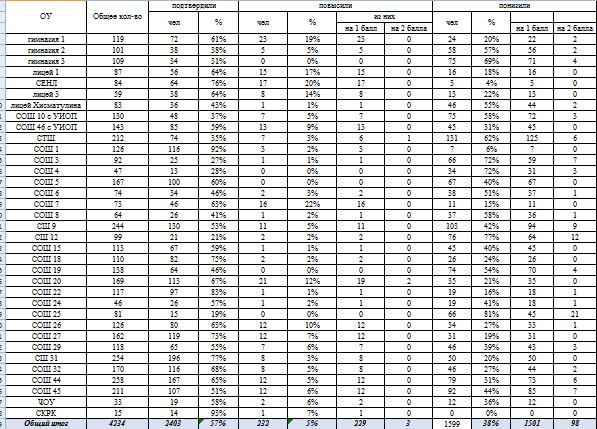 232 учащихся (5%) по результатам ВПР смогли повысить отметку, из них 148 учащихся (13%) с «4» на «5» и 3 учащихся с «3» на «5». В гимназии им. Ф.К. Салманова, СОШ №4, №5, №19 и №29 доля учащихся, повысивших свой результат, составила 0%.Наибольшее количество учащихся, которые по результатам ВПР смогли улучшить свою годовую отметку, приходится на СОШ №7 и Сургутский естественно-научный лицей -  на 22% и 20% соответственно.Из числа учащихся, у которых по окончанию года была отметка «5»:- 316 участников подтвердил свою отметку и выполнил более 85% заданий ВПР, что составило 46% от общего числа. При этом 17участников (2,4% от общего числа) смогли набрать максимальные 45 баллов за всю работу;- 67 учащихся из 15ОУ за выполнение ВПР получили отметку «3»;- неудовлетворительный результат не продемонстрировал ни один участник.Схема 1Из числа учащихся, у которых по окончанию года была отметка «4»:- 148 участников превысили свой результат и получили отметку «5», что составило 6% от общего числа;- подтвердить свою годовую отметку смогли 1 205 учащихся (50,6%);- не справились с работой 31 учащийся из 13 ОУ. Из числа учащихся, у которых по окончанию года была отметка «3»:- 3 участника из СОШ №20 (2 участника) и Сургутской технологической школы (1 участник) выполнили более 85% проверочной работы, и получил отметку «5»;- 882 учащихся (75%) подтвердили свою годовую отметку;- 208 участников из 24ОУ не справились с работой, что составило 17,7%.  При сравнительном анализе результатов ВПР с успеваемостью в разрезе ОУ можно сделать выводы:  Из числа учащихся, у которых по окончанию года была отметка «5»:- 100% учащихся из СОШ №7 и №24 по результатам ВПР имеют отметку «5»;- 100% учащихся из СОШ №4 по результатам ВПР имеют отметку «4»;- в 16ОУ 100% учащихся выполнили ВПР на отметку «4» и «5».Таблица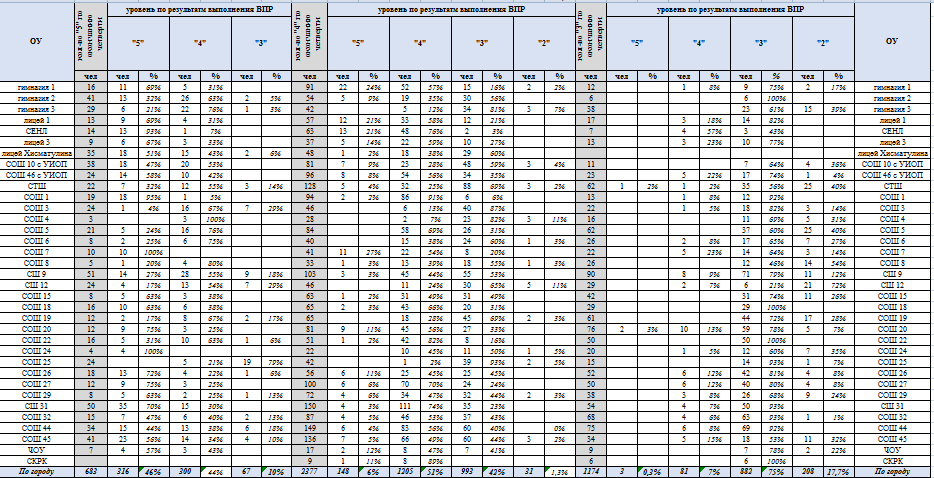 Из числа учащихся, у которых по окончанию года была отметка «4»:- 100% учащихся из СОШ №3 и №5 по результатам ВПР имеют отметку «4» и «3»;В СШ №12 (5 участников), гимназия им.Ф.К. Салманова, СОШ №10 с УИОП, Сургутская технологическая школа, СОШ №4 и №45 (по 3 участника), гимназия «Лаборатория Салахова», СОШ №19, №25 и №29 (по 2 участника), СОШ №6, №8 и №24 (по 1 участнику) не смогли справиться с ВПР.Из числа учащихся, у которых по окончанию года была отметка «3»:- 3 участника из Сургутской технологической школы и СОШ №20 за ВПР получили отметку «5»;- в гимназии №2, СОШ №18 и №22 100% учащихся за выполнения ВПР получили отметку «3»;- 208 учащихся не справились с ВПР, что составило 17,7%.Распределение тестового балла по русскому языкуПо результатам ВПР средний тестовый балл по русскому языку составил 27,5 баллов из 45 возможных, что составило 61% выполнения.ДиаграммаДанные, представленные в диаграмме, позволяют сделать вывод, что средний тестовый балл по русскому языку в 2020/21 учебном году по отношению к прошлому учебному году снизился на 2,2 балла.  При рассмотрении показателя средний тестовый балл относительно ОУ можно сделать выводы:- наивысший тесовый балл продемонстрировали учащиеся из Сургутского естественно-научного лицея – 36,2 балла, что на 8,7 баллов выше городского показателя;Диаграмма-  в 17 ОУ показатель ниже городского. Наименьший средний тестовый балл продемонстрировали учащиеся из СОШ №4 – 20,6 баллов, что на 6,9 баллов ниже городского показателя. Из представленных в таблице данных можно сделать выводы:- выполнили менее 50% работы 1 344 учащихся, что составило 30,6% (2018/19 учебный год - 24,4%) от общего числа участников ВПР;- 467 учащихся выполнили от 85% и более заданий проверочной работы, что составило 10,6% от общего числа;Таблица- минимальный тестовый балл составил 0 баллов, который продемонстрировал  учащийся из СШ №12;  - максимальный балл за выполнение ВПР по русскому языку набрали 32 учащихся, что составило 0,7% от общего числа. Распределение тестового балла в разрезе ОУ позволяет сделать следующие выводы:- в Сургутском естественно-научном лицее доля учащихся, выполнивших более 85% заданий, составила 36,9%, что является самым высоким показателем по городу;Таблица 14- в 6 ОУ доля учащихся, выполнивших менее 50% заданий диагностической работы, превысила 50%. Наибольший процент продемонстрировали учащиеся из СОШ №4 – 70% от общего числа участников.Исходя из данных, представленных в таблице, можно сделать выводы:- 593 участника (14%) набрали на 1 балл более минимального балла для получения той или иной отметки. ТаблицаВ СОШ №3, №19 и №25 более 15% учащихся участников ВПР набрали 18 баллов, что является пограничным баллом между отметкой «2» и «3». 2.5. Поэлементный анализ выполнения ВПР по русскому языкуВ 2020/21 учебном году ВПР по русскому языку была аналогична проверочной работе 2018/19 учебного года и включала в себя 12 заданий, которые оценивались по 21 критерию. Средний по городу процент выполнения ВПР составил 61% (2018/19 учебный год - 65%, 2017/18 ученый году– 63%). В таблице представлены доля учащихся, справившихся с заданиями по контролируемым элементам, в сравнении с результатами выполнения аналогичных заданий ВПР за три учебных года.ТаблицаПри рассмотрении поэлементного анализа выполнения ВПР в сравнении с прошлыми учебными годами, необходимо отметить, что средний процент выполнения 80% заданий с каждым годом снижается. Сравнительный анализ выполнения заданий ВПР за три года подряд показал, что средний процент выполнения 15 заданий (71%) находится на критическом уровне – выполнение менее 65%.К числу данных заданий относятся:- задание 1 К1 проверяет традиционное правописное умение обучающихся правильно списывать осложненный пропусками орфограмм, соблюдая при письме изученные орфографические правила. - задание 1 К2соблюдение пунктуационных норм.- задание 2 К1 - фонетический разбор направлен на проверку предметного учебно-языкового аналитического умения обучающихся проводить фонетический анализ слова. - задание 2 К3 - морфологический разбор.- задание 2 К4 - синтаксический разбор.- задание 4.2.  проверялось предметное учебно-языковое умение опознавать самостоятельные части речи и их формы, служебные части речи в указанном предложении, определять отсутствующие в указанном предложении изученные части речи. - задание 5.1 - умение опознавать прямую речь и слова автора, обращение, сложное предложение с помощью графических схем.- задание 5.2.  – составление схемы предложения. - задание 6.1 - распознавание предложения и расстановка знаков препинания.- задание – 6.2. - объяснение основания выбора предложения. - задание 7.1. - распознавание предложения и расстановка знаков препинания. - задание7.2. - объяснение основания выбора предложения. - задание 8 - на основании адекватного понимания обучающимися письменно предъявляемой текстовой информации, ориентирования в содержании текста, владения изучающим видом чтения.- задание 9 предполагало ориентирование в содержании текста, понимание его целостного смысла, нахождение в тексте требуемой информации, подтверждения выдвинутых тезисов, на основе которых выявлялась способность обучающихся строить речевое высказывание в письменной форме, соблюдая нормы построения предложения и словоупотребления.- задание 10 предполагало ориентирование в содержании текста, понимание его целостного смысла, нахождение в тексте требуемой информации, проверку предметного коммуникативного умения опознавать функционально-смысловые типы речи, представленные в тексте.В таблице представлен поэлементный анализ выполнения заданий в разрезе ОУ.Таблица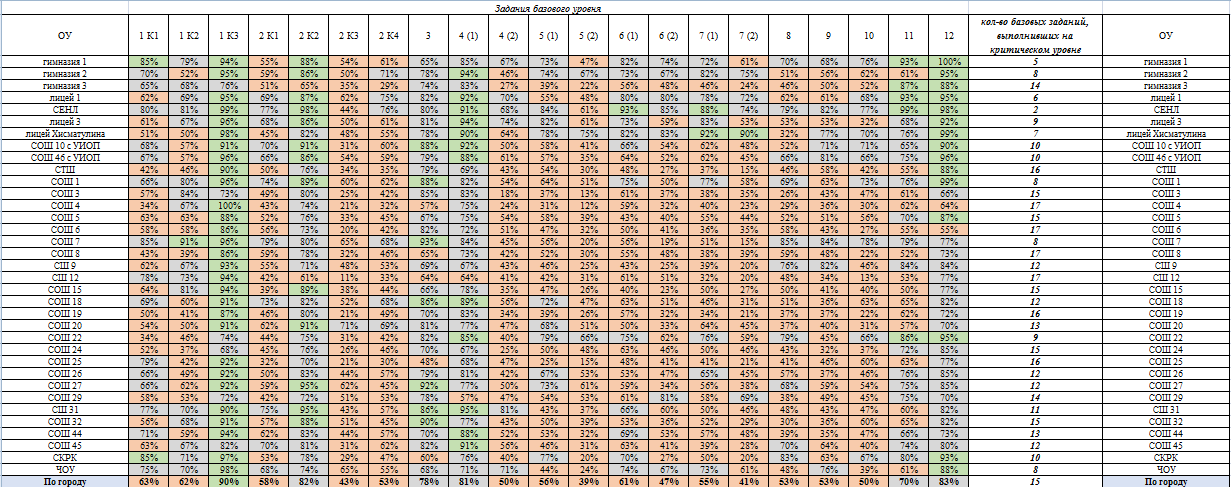 Анализируя данные, представленные в таблице, можно сделать вывод, что в 25 ОУ процент выполнения более половины базовых заданий выполняются на критическом уровне. При рассмотрении сравнительного анализа поэлементного выполнения ВПР по русскому языку учащимися города Сургут с результатами РФ и ХМАО можно сделать выводы:- средний процент выполнения всех заданий у школьников города Сургута выше показателей по РФ;- средний процент выполнения 85% заданий у школьников города Сургута выше показателей по ХМАО.ДиаграммаРассмотрев средние показатели выполнения заданий учащихся города в сравнении с результатами по РФ, можно сделать следующие выводы:- средний процент выполнения всех заданий учащимися города Сургут превышают показатели по РФ;- наибольшая разница зафиксирована при выполнении задания 4.1. (распознавание частей речи в предложении) – средний процент по городу Сургут превышает показатель по РФ на 11%. ДиаграммаРезультаты Всероссийской проверочной работы по предмету «Русский язык» в 6-х классах показали, что уровень овладения учащимися предметными знаниями в целом находится в границах, соответствующих отметкам «хорошо» и «удовлетворительно» (83,3%). Не справился с проверочной работой 239 участников, что составило 5,6% от общего числа. Методические рекомендации по результатам выполнения
Всероссийской проверочной работы среди учащихся 6-х классов города Сургута
по русскому языкуМАУ «Информационно-методический центр»:Изучить и проанализировать результаты ВПР по русскому языку.Довести результаты ВПР до сведения руководителей общеобразовательных учреждений.Представить результаты диагностики на заседании городского методического объединения учителей русского языка и литературы, организовать их обсуждение.Планировать в рамках деятельности городского методического объединения учителей русского языка и литературы представление лучших практик учителей по обмену опытом подготовки учащихся к ВПР по русскому языку, в том числе с применением дистанционных образовательных технологий, использованием образовательных ресурсов, интегрированных в региональную цифровую образовательную платформу: «Мобильное электронное образование», «Российская электронная школа», «ЯКласс» и др., групп компаний «Просвещение», корпорации «Российский учебник» и др. Руководителям общеобразовательных учреждений:Проанализировать результаты ВПР по русскому языку в 6 классах. Рассмотреть и обсудить результаты ВПР на педагогическом совете.Заместителям руководителей образовательных учреждений:Для эффективной организации и корректировки образовательного процесса общеобразовательным учреждениям рекомендуется составить план мероприятий («дорожная карта») по реализации образовательных программ основного общего образования на основе результатов ВПР, проведенных в сентябре-октябре  2020 года.План мероприятий («дорожная карта») может включать следующие этапы.Организация работы учителей-словесников по обсуждению результатов выполнения ВПР в 6 классах, подготовка анализа результатов ВПР: определение проблемных полей, дефицитов в виде несформированных планируемых результатов для каждого учащегося, класса, параллели в целом. Внесение изменений в рабочие программы по русскому языку,  направленные на формирование и развитие несформированных умений, видов деятельности, характеризующих достижение планируемых результатов освоения основной образовательной программы основного общего образования по русскому языку. Изменения, вносимые в рабочие программы, могут быть утверждены в виде Приложения к рабочей программе по учебному предмету на 2020/2021 учебный год.Приложение к рабочей программе могут содержать изменения в части: планируемых результатов;содержания;тематического планирования с указанием количества часов, отводимых на освоение каждой темы;учебно-методического и материально-технического обеспечения (при необходимости).Приложение с изменениями к рабочей программе разрабатывает учитель русского языка. Приложение должно быть рассмотрено на заседании школьного методического объединения учителей русского языка и литературы, согласовано курирующим заместителем руководителя ОУ по учебно-воспитательной работе.Внесение изменений в программу развития универсальных учебных действий (далее – УУД) в рамках образовательной программы основного общего образования, направленные на формирование и развитие несформированных УУД, характеризующих достижение планируемых результатов освоения основной образовательной программы основного общего образования, которые содержатся в обобщенном плане варианта проверочной работы по русскому языку. Внесенные изменения рекомендуется рассмотреть на педагогическом совете общеобразовательного учреждения.Оптимизация использования в образовательном процессе технологий, методов, организационных форм, средств обучения русскому языку в 6 классах, в том числе в условиях дистанционного обучения. Учителям рекомендуется активнее применять электронный образовательный контент: образовательные ресурсы, интегрированные в региональную цифровую образовательную платформу: «Мобильное электронное образование», «Российская электронная школа», «ЯКласс» и др. Внести изменения в технологические карты, планы-конспекты и т.п. учебных занятий по русскому языку с указанием технологий, методов обучения, организационных форм обучения, средств обучения, современных педагогических технологий. Разработка индивидуальных образовательных маршрутов учащихся с учетом индивидуальных затруднений, выявленных по результатам выполнения ВПР по русскому языку.Проведение мониторинга выявленных по результатам выполнения ВПР несформированных умений, видов деятельности в  рамках учебных занятий, текущей, тематической, промежуточной аттестации по русскому языку.Проведение анализа эффективности принятых мер по организации образовательного процесса на основе результатов ВПР в конце третей четверти 2020/21 учебного года. Руководителям школьных методических объединений, учителям предметникам:На основе анализа результатов ВПР определить проблемные зоны выполнения заданий проверочной работы в 6 классах для каждого учащегося, класса, параллели в целом.Рассмотреть на заседании школьного методического объединения учителей русского языка и литературы Приложение с изменениями, внесенными в рабочие программы на 2020/2021 учебный год. Приложение к рабочей программе могут содержать изменения в части: планируемых результатов;содержания;тематического планирования с указанием количества часов, отводимых на освоение каждой темы;учебно-методического и материально-технического обеспечения (при необходимости).Оказать адресную методическую помощь учителям-словесникам в выборе используемых технологий, методов, организационных форм, средств обучения русскому языку в 6 классах; применении электронного образовательного контента, в том числе в условиях организации дистанционного обучения.Разработать индивидуальные образовательные маршруты учащихся с учетом индивидуальных затруднений, выявленных по результатам выполнения ВПР по русскому языку. Организовать коррекционные мероприятия.Систематически включать в учебные занятия по русскому языку типы заданий, аналогичные заданиям ВПР, что позволит отслеживать динамику сформированности выявленных на ВПР проблемных зон обучения.Особое внимание уделять проверяемым предметно- коммуникативным умениям учащихся: – определять и адекватно формулировать основную мысль текста; – ориентироваться в содержании текста, находить в тексте требуемую информацию, подтверждать выдвинутые тезисы; – определять представленные функционально-смысловые типы речи (описание, повествование, рассуждение);– строить речевое высказывание в письменной форме, соблюдая в речевой практике основные нормы русского литературного языка.При организации учебной деятельности усилить работу по усвоению алгоритма языковых разборов (фонетического, морфемного,  словообразовательного, морфологического), которые систематизируют изученные факты и явления в языке, формируют системность языкового мышления. Совершенствовать умения учащихся анализировать различные виды предложений: опознавать прямую речь и слова автора, обращение, сложное предложение, составлять и читать графических схемы предложений; при объяснении расстановки знаков препинания в предложении опираться на грамматико-интонационный анализ, который приводит к правильному выбору знаков препинания, решению пунктуационной задачи.Освоению основных единиц и грамматических категорий языка способствует систематическое включение в содержание урока заданий на опознавание самостоятельных частей речи и их форм, и служебных частей речи и междометий, а также задания, проверяющие умения определять отсутствующие в указанном предложении изученные части речи.Особое внимание на уроках русского языка необходимо уделять систематической работе по формированию такого важнейшего орфографического умения, как способность определять написание морфемы (приставки, корня, суффикса) в конкретном слове на основе проведения морфемно-словообразовательного, морфологического и орфографического анализа.Организовать педагогическую деятельность по овладению всеми учащимися основными видами чтения  (изучающим, ознакомительным, просмотровым).3. Математика3.1. Характеристика диагностических материаловОсновной целью ВПР по математике была оценка уровня общеобразовательной подготовки обучающихся 6 класса в соответствии с требованиями ФГОС. - Структура вариантов ВПР по математикеКИМ 2020/21 учебного года учебного года полностью соответствовал структуре КИМа 2018/19 учебного года и включал в себя 14 заданий: 13 заданий базового уровня сложности и 1 задание – повышенного уровня. в заданиях №1-5, №7, №8, №11, №12 (пункт 1), №13 необходимо было записать только ответ;в задании №12 (пункт 2) нужно было изобразить требуемые элементы рисунка;в заданиях №6, №9, №10, №14 требовалось записать решение и ответ.В таблице представлено распределение заданий в соответствии с проверяемыми требованиями и умениями.Таблица Время выполнения проверочной работы по математике составило 60 минут.Система оценивания выполнения заданий работыКаждое верно выполненное задание №1-5, №7, №8, №11 (пункт 1 и 2), №12 (пункт 1 и 2), №13 оценивалось 1 баллом. Задание считалось выполненным верно, если ученик дал верный ответ: записал правильное число, правильную величину, изобразил правильный рисунок.Выполнение заданий №6, №9, №10, №14 оценивалось от 0 до 2 баллов в соответствии с содержанием верного ответа и указаниями по оцениванию.Максимальный балл за всю работу составил 20 баллов.Тестовый балл, полученный учащимися по результатам выполнения ВПР по математике, переводился в оценку и определял уровень достижения учащимся планируемых результатов обучения.Для получения положительной отметки за работу, учащемуся было необходимо выполнить не менее 35% работы (набрать 7 и более баллов) от максимального балла.Таблица19Для получения отметки «5» было необходимо набрать не менее 15 баллов, т.е. выполнить более 70% заданий проверочной работы.3.2. Анализ основных результатов выполнения ВПР по математике- Распределение участников ВПР ВПР по математике выполняли 4 198 учащихся 6-х классов из 35ОУ города. Из их числа оцениванию подлежало 4 345 работ, что составило 97,8% от общего числа. Общие показатели результата города Сургут за четыре учебных года:Таблица- средняя отметка по результатам ВПР* * На момент проведения ВПР:- в гимназии им. Ф.К. Салманова, СОШ №1, №7, №15, №22, №44. №45 и Сургутском колледже русской культуры  не пройдено по1 теме. - в лицее №1, СОШ №3, №5 и №26 не было пройдено 2 темы;Перевод в отметку в данных ОУ был осуществлен с учетом вычета баллов, которые учащиеся могли набрать за данные темы.    По результатам выполнения заданий ВПР по математике, средняя оценка по городу Сургуту составила 3,6 баллов (по РФ – 3,6 балла, по ХМАО – 3,5 баллов), что ниже показателя прошлого учебного года на 0,2 балла. Средний по округу показатель смогли преодолеть участники из 9 МО. Наименьшую среднюю отметку продемонстрировали учащиеся из города Югорск– 2,8 баллов.  Диаграмма- «средняя отметка» по русскому языку по РФ, ХМАО и городу Сургут за 3 учебных годаДинамика средней отметки, как по РФ, так и по городу Сургут подтверждает отрицательную тенденцию в результатах ВПР по русскому языку. Средняя отметка по ХМАО на протяжении 3-х лет не меняется и составляет 3,5 баллов. Диаграмма При рассмотрении сравнительного анализа средней отметки участниками из города Сургут в разрезе ОУ можно сделать выводы:- в 13ОУ средняя отметка выше городского показателя. Наивысшую среднюю отметку продемонстрировали учащиеся из лицея №1 - 4,4 балла, что на 0,8 баллов выше городского показателя.Диаграмма 13- в СОШ №5, СШ №12 и гимназии им. Св. Николая Чудотворца средняя отметка аналогична городскому показателю;- в 19 ОУ средняя отметка ниже показателя по городу. Наименьший результат продемонстрировали учащиеся из СОШ №4 и №24 – по 3,1 баллу.При рассмотрении сравнительного анализа данного показателя за два учебных года, можно сделать выводы:- в 26 ОУ средняя отметка по отношению к результатам прошлого учебного года стала ниже. Наибольший спад наблюдается в СОШ №19 – на 0,7 баллов;- в 4ОУ средняя отметка аналогична показателям прошлого учебного года;Таблица- в 5 ОУ средняя отметка по отношению к прошлому учебному году повысилась. Индекс низких результатов ВПР по математике составил от 0 до 7 баллов. Разность значений индекса низких результатов и доли участников ВПР, не преодолевших минимальный порог (% обучающихся, получивших отметку «2»), отражает так называемую «зону риска», т.е. участников, которые, хотя и преодолели «официальную» минимальную границу, но имеют весьма низкие результаты, свидетельствующие о наличии проблем в подготовке таких участников.Если сравнить проценты участников ВПР по математике, не преодолевших минимальную границу, и показатель данного индекса по городу, то можно отметить, что разница между индексом низких результатов и долей, не преодолевших минимальный порог, составила 15,5%.Таблица- распределение отметок по результатам выполнения ВПРПо результатам выполнения ВПР по математике, доля учащихся по городу Сургут, преодолевших минимальный балловый порог, составила 94,6% (по РФ – 88,4%, по ХМАО – 94%).Таблица 25В 2020/21 учебном году по РФ, по ХМАО и по городу Сургут наблюдается тенденция роста доли учащихся, выполнявших ВПР на отметку «5» - по РФ на 4,8%, по ХМАО – на 7,2%, по городу Сургут – на 8,1%.При сравнительном результате уровней выполнения ВПР школьниками города Сургут с результатами учащихся РФ и ХМАО в 2018/19 учебном году, можно сделать вывод, что качество выполнения ВПР по математике участниками города Сургута, выше показателей РФ и ХМАО и составляет 59% (по РФ – 54%, по ХМАО – 55%).Распределение уровней выполнения в разрезе ОУ за 2020/21 учебный год представлено в таблицеТаблицаКачество выполнения ВПР по математике составило 51%. Наименьший процент качества выполнения работы продемонстрировали учащиеся из лицея №1 – 90%. Наименьший процент качества составил 22%, который продемонстрировали учащиеся из СОШ №20.Распределение отметок в зависимости от варианта ВПР показывает равномерное распределение отметок, полученных при выполнении разных вариантов работы. ДиаграммаСоотношение полученных результатов по математике с успеваемостью (оценкой за год)764 учащихся 5-х классов окончили год с оценкой «5» по математике, что составило 18% от общего числа.По результатам выполнения ВПР отметку «5» получили 586учащийся. Таблица 27В ВПР принимал участие 1 участник из СОШ №27, который по окончанию года имел отметку «2». Подтвердить свои результаты смогли 2 129 учащихся, что составило 51% от общего числа. В Сургутском колледже русской культуры и СОШ №22 более 90% учащихся подтвердили свою годовую отметку. 1 724 учащихся (41%) понизили свои отметки, из них 1 учащийся из СОШ №24 с «5» на «2», 87 учащихся из 19 ОУ «5» на «3», 32 учащихся из 11 ОУ с «4» на «2» и 191 учащийся с «3» на «2».Таблица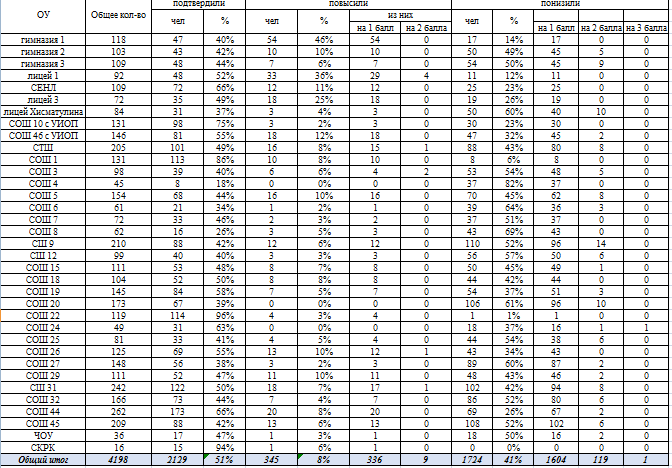 345 учащихся (8%) по результатам ВПР смогли повысить отметку, из них 9 учащихся из 4 ОУ с «3» на «5», 250 учащихся с «4» на «5». В гимназии «Лаборатория Салахова», лицее №1 и лицее №3 свой результат повысили более 20% учащихся – 46%, 36% и 25% соответственно. При сравнительном анализе результатов ВПР с успеваемостью можно сделать выводы:  Из числа учащихся, у которых по окончанию года была отметка «5»:- 327 учащихся за ВПР получили отметку «5», что составило 42% от общего числа. При этом 9 учащихся (1,1% от общего числа) смогли набрать максимальные 20 баллов за всю работу;- 87 учащихся из 19ОУ за ВПР получили отметку «3»;- неудовлетворительный результат продемонстрировал один участник из СОШ №24.Из числа учащихся, у которых по окончанию года была отметка «4»:- 250 учащихся (10,2% от общего числа)из 28 ОУ получили отметку «5», тем самым превысили свой результат;- 1 101 учащийся (44,9%) смогли подтвердить свою годовую отметку;- 32 учащихся из 11 ОУ не справились с работой и получили отметку «2».СхемаИз числа учащихся, у которых по окончанию года была отметка «3»:- 9 учащихся из 5 ОУ выполнили более 75% проверочной работы, и получил отметку «5»;- 700 учащихся (70,9%) подтвердили свою годовую отметку;- 191учащийся из 22ОУ не справились с ВПР, что составило 19%.  Из числа учащихся, у которых по окончанию года была отметка «2»:- 2 участник из СОШ №27не справился с работой, и получил неудовлетворительный результат.  При сравнительном анализе результатов ВПР с успеваемостью в разрезе ОУ можно сделать выводы:  Из числа учащихся, у которых по окончанию года была отметка «5»:- 100% учащихся из СОШ №1 по результатам ВПР имеют отметку «5»;- в СОШ №4 100% учащихся за ВПР получили отметку «4»;- в 12 ОУ 100% учащихся за ВПР получили отметку «5» и «4».Из числа учащихся, у которых по окончанию года была отметка «4»:- в гимназии «Лаборатория Салахова и лицее №1 более 40% учащихся за выполнение ВПР получили отметку «5»;- в Сургутском колледже русской культуры и СОШ №22 100% за ВПР получили отметку «5» и «4»;- в лицее СОШ №3, №4, №7 и №8 100%учащихся за ВПР получили отметку «4» и «3».Таблица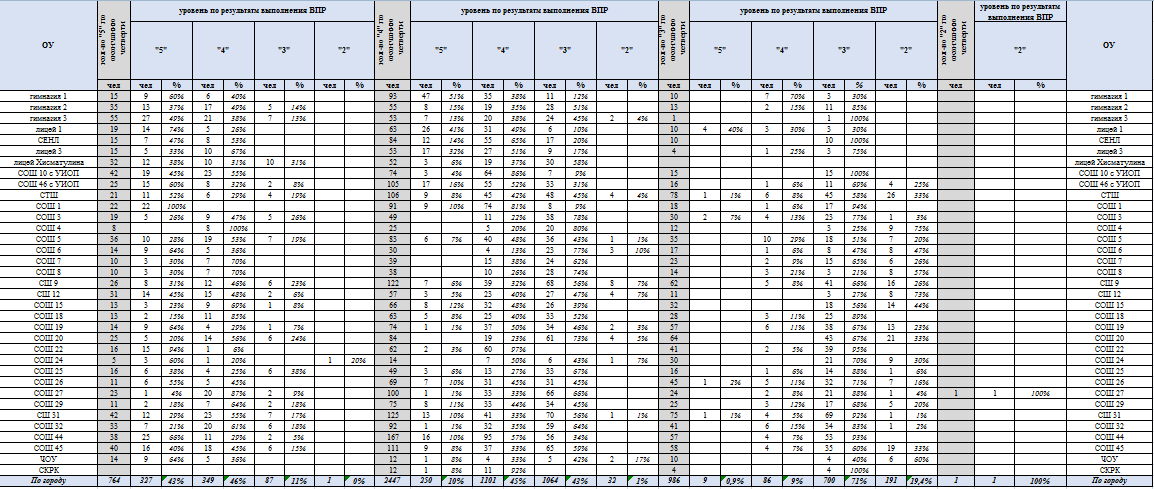 Из числа учащихся, у которых по окончанию года была отметка «3»:- в гимназии им. Ф.К. Салманова, Сургутском естественно-научном лицее и СОШ №10 с УИОП 100% учащихся за выполнения ВПР получили отметку «3».Из числа учащихся, у которых по окончанию года была отметка «2»:- 1 учащийся из СОШ №27 не справился с ВПР и получил отметку «2».Распределение тестового балла по математикеАнализ распределение тестового балла, полученного за выполнение ВПР, проходил на основе баллов, полученных учащимися в ОУ, в которых были пройдены все темы, включенные в ВПР. Таким образом, анализу подлежали результаты 2 772 учащихся из 24 ОУ.По результатам ВПР средний тестовый балл по математике составил 10,3 балла из 20 возможных, что составило 51,5% выполнения.При рассмотрении показателя средний тестовый балл относительно ОУ можно сделать выводы:- наивысший тесовый балл продемонстрировали учащиеся из гимназии «Лаборатория Салахова» – 14,3 балла, что на 4 балла выше городского показателя;Диаграмма-  в 14 ОУ показатель ниже городского. Наименьший средний тестовый балл продемонстрировали учащиеся из СОШ №20 – 8,1 балл, что на 2,2 балла ниже городского показателя. Из представленных в таблице данных можно сделать выводы:- 1 251 учащихся выполнили менее 50% работы, что составило 45,1% (2018/19 учебный год – 30,6%) от общего числа участников ВПР;- 118 учащихся выполнили от 85% и более заданий проверочной работы, что составило 4,3% от общего числа;ТаблицаМаксимальный балл за выполнение ВПР набрали 13 учащихся, что составило 0,5% от общего числа. При этом необходимо отметить, что все участники, набравшие максимальный балл, по окончанию года получили отметку «4» и «5».Распределение тестового балла в разрезе ОУ позволяет сделать следующие выводы:- в гимназии «Лаборатория Салахова» и лицее №3 доля учащихся, выполнивших более 85% заданий, составила более 15%;Таблица 14- в 13 ОУ доля учащихся, выполнивших менее 50% заданий диагностической работы, превысила 50%. Наибольший процент продемонстрировали учащиеся из СОШ №20 – 72,8% от общего числа участников.Исходя из данных, представленных в таблице, можно сделать выводы:- 833 участника (30,1%) набрали на 1 балл более минимального балла для получения той или иной отметки. Таблица В СОШ №25 и №19 более 15% учащихся участников ВПР набрали 7 баллов, что является пограничным баллом между отметкой «2» и «3». Поэлементный анализ выполнения ВПР по математикеВПР по математике включала в себя 13 заданий базового уровня сложности и 1 задание - повышенного. Средний по городу процент выполнения ВПР составил 48% (2018/19 учебный год – 60%) заданий базового уровня сложности – 58% (2018/19 учебный год – 62%), повышенного – 17% (2018/19 учебный год – 9%). При рассмотрении процента выполнения ВПР по уровням сложности можно сделать выводы:-  во всех ОУ процент выполнения заданий базового уровня сложности превышает 50%, за исключением СОШ №4 (49%), №3 (48%), №24 (47%) и №20 (46%). Наибольший процент выполнения заданий базового уровня сложности продемонстрировали учащиеся гимназии «Лаборатория Салахова» – 79%. Таблица 32- процент выполнения заданий повышенного уровня сложности варьируется от 36% до 7%. При сравнительном анализе процента выполнения заданий учащимися города Сургут с показателями по РФ и ХМАО можно сделать вывод, что средний процент выполнения заданий базового уровня сложности учащимися города Сургут незначительно превышают показатели по РФ и ХМАО.Диаграмма 16Задания проверочной работы были разделены на 5 тематических блоков: «Натуральные числа. Дроби. Рациональные числа», «Работа с текстовыми задачами», «Описательная статистика», «Измерение геометрических величин» и «Геометрические фигуры».Три года подряд наибольшие трудности у учащихся вызвало выполнение заданий по темам «Геометрические фигуры» и «Работа с текстовыми задачами» - средний процент выполнения в 2020/21 учебном году составил 33% и - 43% соответственно.ДиаграммаВ таблице представлены доля учащихся, справившихся с заданиями по контролируемым элементам, в сравнении с результатами выполнения аналогичных заданий ВПР за 2 прошлых учебных года. ТаблицаПри рассмотрении поэлементного анализа выполнения ВПР в сравнении с прошлыми учебными годами, необходимо отметить, что средний процент выполнения 70% заданий с каждым годом снижается. Сравнительный анализ выполнения заданий ВПР за три года подряд показал, что средний процент выполнения 8 заданий (50%) находится на критическом уровне – выполнение менее 65%.К числу заданий базового уровня сложности, которые выполняются учащимися два года подряд на низком уровне (средний процент не превышает 65%), относятся заданий, которые направлены на: - развитие представлений о числе и числовых системах от натуральных до действительных чисел. Решать задачи на нахождение части числа и числа по его части (задание 4);- умение применять изученные понятия, результаты, методы для решения задач практического характера и задач из смежных дисциплин. Решать задачи разных типов (на работу, на движение), связывающих три величины; выделять эти величины и отношения между ними(задание 6);- умение применять изученные понятия, результаты, методы для решения задач практического характера и задач из смежных дисциплин. Решать несложные сюжетные задачи разных типов на все арифметические действия(задание 7);- умение применять изученные понятия, результаты, методы для решения задач практического характера и задач из смежных дисциплин. Находить процент от числа, число по проценту от него; находить процентное отношение двух чисел; находить процентное снижение или процентное повышение величины(задание 8);- овладение навыками письменных вычислений. Использовать свойства чисел и правила действий с рациональными числами при выполнении вычислений / выполнять вычисления, в том числе с использованием приемов рациональных вычислений, обосновывать алгоритмы выполнения действий(задание 9);- умение применять изученные понятия, результаты, методы для решения задач практического характера и задач из смежных дисциплин. Решать задачи на покупки, решать несложные логические задачи методом рассуждений(задание 10);- развитие пространственных представлений. Оперировать на базовом уровне понятиями: «прямоугольный параллелепипед», «куб», «шар»(задание 13). При этом необходимо обратить внимание, что по сравнению с прошлым учебным годом средний процент выполнения заданий 8 увеличивается более чем на 10%. Также по сравнению с прошлым учебным годом шестиклассники лучше справляются с заданиями, направленные на:- владение понятием «обыкновенная дробь»;- умение решать несложные сюжетные задачи разных типов на все арифметические действия;- умение извлекать информацию, представленную в таблицах, на диаграммах. Читать информацию, представленную в виде таблицы, диаграммы/извлекать, интерпретировать информацию, представленную в таблицах и на диаграммах, отражающую свойства и характеристики реальных процессов и явлений. В таблице представлен поэлементный анализ выполнения заданий в разрезе ОУ.Таблица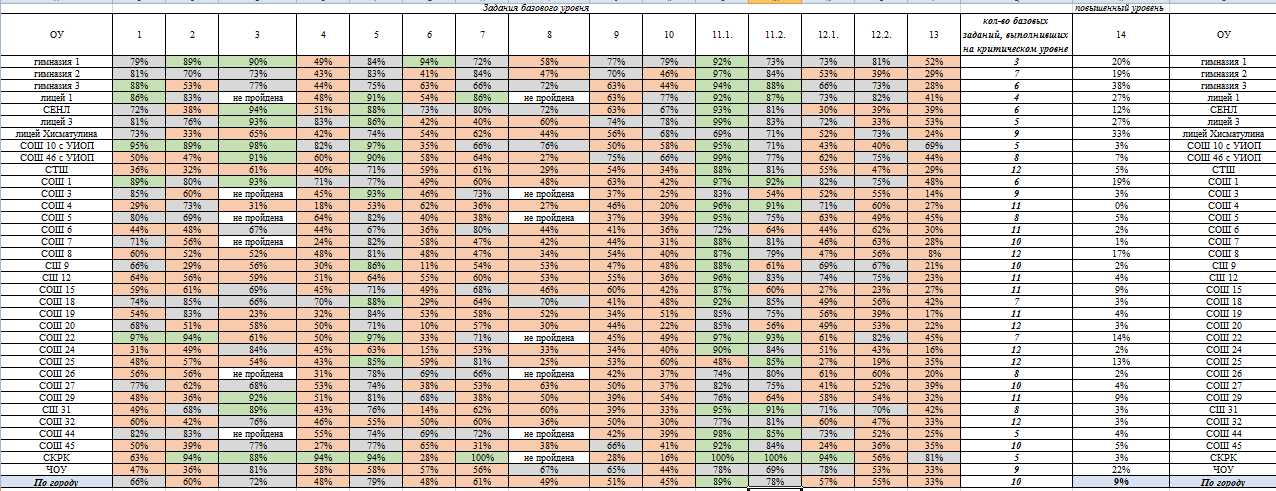 Анализируя данные, представленные на рисунке, можно сделать выводы:- в гимназии «Лаборатория Салахова» 80% заданий базового уровня сложности были выполнены учащимися на высоком уровне;- в 23 ОУ процент выполнения половины базовых заданий выполняются четвероклассниками на критическом уровне. Наибольшие затруднения задания ВПР вызвали у учащихся Сургутской технологической школы, СОШ №8, №20 и №32.При рассмотрении сравнительного анализа поэлементного выполнения ВПР по математике учащимися города Сургута с результатами РФ и ХМАО можно сделать вывод, что средний процент всех заданий, за исключением заданий 13 и 14, у школьников города Сургута выше показателей по РФ. Диаграмма 18В целом учащиеся города Сургут выполнили проверочную работу на том же уровне, что и учащиеся Российской Федерации. Из числа заданий базового уровня сложности к числу заданий, выполнивших на низком уровне как по России в целом, так и по городу, относятся задания №4, №6, №8, №10 и №13. ДиаграммаРезультаты Всероссийской проверочной работы по предмету «Математика» в 6-х классах показали, что уровень овладения предметными знаниями в целом находится в границах, соответствующих отметкам «хорошо» и «удовлетворительно» (80,7%). Не справился с проверочной работой 225 участников, что составило 5,4% от общего числа.Методические рекомендации по результатам выполнения  
Всероссийской проверочной работы среди учащихся 6-х классов города Сургута 
по математике 1. МАУ «Информационно-методический центр»:1.1. Изучить и проанализировать результаты ВПР среди учащихся 76классов по математике.1.2. Довести результаты ВПР до сведения руководителей общеобразовательных учреждений.1.3. Представить результаты ВПР на заседаниях ГМО учителей математики, организовать их обсуждение, разработать методические рекомендации по устранению выявленных пробелов в знаниях учащихся. 1.4. Включить в план методического сопровождения учителей математике на 2020/21 учебный год мероприятия для педагогов по обмену опытом подготовки учащихся  к ВПР по математике в условиях дистанционного обучения, применения в образовательном процессе эффективных образовательных технологий, информационно-образовательных средств, способствующих качественному усвоению учащимися учебного материала.2. Руководителям общеобразовательных учреждений:2.1.  Рассмотреть результаты ВПР среди учащихся 6 классов по математике на педагогических советах, школьных методических объединениях, кафедрах, акцентировать внимание на низких показателях выполнения отдельных групп заданий, определении причин снижения качества их выполнения и путей их предупреждения и коррекции.2.2. Обеспечить на уровне общеобразовательного учреждения оказание адресной методической помощи учителям математики в целях повышения качества подготовки учащихся к ВПР по математике.3. Заместителям руководителей общеобразовательных учреждений:3.1. Организовать работу учителей математики по анализу результатов ВПР в 6 классах в сравнении с результатами выполнения аналогичных заданий ВПР за 3 предыдущих учебных года.3.2. Поставить на контроль учебные занятия по темам, по которым на основе анализа ВПР учащиеся показывают наиболее низкие результаты, в том числе темам, формирующим умения:- умение находить часть числа и число по его части;- умение решать текстовые задачи на движение, работу и задачи практического содержания;- умение решать несложные сюжетные задачи разных типов на все арифметические действия;- умение решать текстовые задачи на проценты;- умение решать задачи на покупки, решать несложные логические задачи методом рассуждений;- умение проводить логические обоснования, умения проводить математические рассуждения, доказательства математических утверждений;- развитие пространственных представлений, умение оперировать на базовом уровне понятиями: «прямоугольный параллелепипед», «куб», «шар».Задания, направленные на формирование указанных умений, выполняются 
на протяжении трех учебных лет на низком уровне.3.3. Организовать внутришкольное обучение и повышение квалификации учителей математики посредством организации краткосрочных (каникулярных) проблемно-тематических, проблемно-предметных курсов, семинаров-практикумов, в том числе в дистанционной форме, с привлечением педагогов, демонстрирующих стабильно высокие результаты обучения.3.4. Оперативно информировать родителей о результатах выполнения ВПР, графиках проведения дополнительных занятий, результатах отработки пробелов, диагностике успеваемости по математике учащихся «группы риска».4. Руководителям школьных методических объединений, учителям математики: 4.1. Выявить на основе анализа результатов ВПР западающие темы по математике в 6 классах, как в целом по учреждению, так по классам и отдельным учащимся. Особо акцентировать внимание на заданиях, которые выполняются учащимися на низком уровне (средний процент не превышает 65%), в том числе заданиях, направленных на умения: - владение понятием «обыкновенная дробь»;- умение вычислять расстояния на местности в стандартных ситуациях;- умение выполнять простейшие построения и измерения на местности, необходимые в реальной жизни.Задания по указанным контролируемым умениям выполнены учащимися 6 классов города Сургута в 2020/21 учебном году на низком уровне.4.2. Спланировать по результатам ВПР коррекционную работу по ликвидации выявленных пробелов, предусматривающую корректировку рабочих программ и включение дополнительного материала по темам, вызывающим по результатам ВПР, наибольшие трудности у учащихся, в том числе по темам, направленным на формирование умений, указанных в п. 3.2, 4.1.4.3. Применять в образовательном процессе современные технологии, информационно-образовательные системы, позволяющие организовать качественное освоение  учащимися учебного материала, в том числе в условиях дистанционного обучения.4.4. Организовать (по возможности) систематическое взаимопосещение уроков учителями для оказания методической помощи в вопросах совершенствования методики преподавания учебного предмета, освоения эффективных образовательных технологий.История4.1. Характеристика диагностических материаловВПР по истории в 6-х классах проводится в целях осуществления мониторинга результатов перехода на ФГОС и направлена на выявление уровня подготовки школьниковКИМы ВПР по истории были аналогичны КИМам 2018/19 учебного года и включали в себя 8 заданий: 5 заданий базового уровня сложности, 2 задания – повышенного уровня и 1 задание – высокого уровня. Ответом к каждому из заданий 1 и 2 являлась цифра или последовательность цифр. Задания 3-4 и 6-8 предполагали развёрнутый ответ. Задание 5 предполагало работу с контурной картой.Задания проверяли знания истории Древнего мира (история зарубежных стран с древнейших времён до 476 г. н.э.) с учётом объёма изученного материала к моменту написания работы и истории родного края.Таблица 35Система оценивания выполнения заданий работыЗадание 1 считалось выполненным верно, если была правильно указана последовательность цифр. За полностью правильный ответ ставилось 2 балла; за одну-две ошибки - 1 балл; за большее количество ошибок - 0 баллов.Задание 2 считалось выполненным верно, если была правильно указана цифра. За правильный ответ на задание ставился 1 балл. Задания с развёрнутым ответом (3-4, 6-8) и задание на работу с контурной картой (5) оценивались в зависимости от полноты и правильности ответа в соответствии с критериями оценивания от 0 до 3 баллов.Максимальный балл за работу составлял 15 баллов.Система перевода в оценку соответствовала системе 2017/18 и 2018/19 учебных лет. Для получения положительной оценки («3») учащимся необходимо было выполнить не менее 30% заданий базового уровня сложности. Таблица36Для получения отметки «5» учащемуся было необходимо выполнить не менее 80% заданий ВПР. 4.2. Анализ основных результатов выполнения ВПР по истории- Распределение участников ВПР Всероссийскую проверочную работу по истории выполняли 4 265 учащихся 
6-х классов из 35 ОУ города. Общие показатели результата города Сургут за два учебных года:Таблица - средняя отметка по результатам ВПРПо результатам выполнения заданий ВПР по истории, средняя оценка по городу Сургуту составила 3,5 баллов (по РФ – 3,5 баллов, по ХМАО – 3,6 баллов), что на  0,3 балла ниже показателя прошлого учебного года. Диаграмма Средний по округу показатель смогли преодолеть участники из 9 МО. Наивысший результат продемонстрировали учащиеся из города Покачи – 4,1 балл, что на 0,5 выше окружного показателя.Средняя отметка учащихся из 6 МО аналогична окружному показателю.Наименьшую среднюю отметку продемонстрировали учащиеся из  города Югорск – 2,8 баллов.  - «средняя отметка» по русскому языку по РФ, ХМАО и городу Сургут за 3 учебных годаДинамика средней отметки, как по РФ, так и по городу Сургут подтверждает отрицательную тенденцию в результатах ВПР по истории. Средняя отметка по РФ на протяжении 3-х лет снижается на 0,1 балл. Средняя отметка по городу Сургуту по отношению к прошлому учебному году снизилась на 0,3 балла.Диаграмма При рассмотрении сравнительного анализа средней отметки участниками из города Сургут в разрезе ОУ можно сделать выводы:- в 15 ОУ средняя отметка выше городского показателя. Наивысшую среднюю отметку продемонстрировали учащиеся из СОШ №1 - 4,1 балл, что на 0,6 баллов выше городского показателя.Диаграмма - в СОШ №29, №32 и №45 средняя отметка аналогична городскому показателю;- в 17 ОУ средняя отметка ниже показателя по городу. Наименьший результат продемонстрировали учащиеся СОШ №7 – 3 балла.При рассмотрении сравнительного анализа данного показателя за два учебных года, можно сделать выводы:- в 5 ОУ средняя отметка по отношению к результатам прошлого учебного года стала выше на 0,1 балл; - в СОШ №1, №25 и №45 средняя отметка аналогична показателям прошлого учебного года;Таблица 38- в 27ОУ средняя отметка по отношению к прошлому учебному году снизилась. Наибольший спад продемонстрировали учащиеся СОШ №7 – на 0,8 баллов. Индекс низких результатов в ВПР по истории продемонстрировали учащиеся, набравшие за ВПР от 0 до 4 баллов. Разность значений индекса низких результатов и доли участников ВПР, не преодолевших минимальный порог (% обучающихся, получивших отметку «2»), отражает так называемую «зону риска», т.е. участников, которые, хотя и преодолели «официальную» минимальную границу, но имеют весьма низкие результаты, свидетельствующие о наличии проблем в подготовке таких участников.Если сравнить проценты участников ВПР по истории, не преодолевших минимальную границу, и показатель данного индекса по городу, то можно отметить, что разница между индексом низких результатов и долей, не преодолевших минимальный порог, составила 13,2%.Таблица - распределение отметок по результатам выполнения ВПРПо результатам выполнения ВПР по истории, доля учащихся по городу Сургут в 2020/21 учебном году, преодолевших минимальный балловый порог, составила 96,6% (по РФ – 92,1%, по ХМАО – 97,3%).Таблица В 2020/21 учебном году по РФ наблюдается тенденция роста количества учащихся, получивших неудовлетворительный результат по истории по отношению к прошлому учебному году на 2,7%. По городу Сургут данный показатель вырос на 2,4%.Доля учащихся по городу Сургут, выполнивших ВПР наивысшую отметку, по отношению к прошлому году снизилась на 7,4% и составила 9,1%.При сравнительном результате уровней выполнения ВПР школьниками города Сургут с результатами учащихся РФ и ХМАО в 2020/21 учебном году, можно сделать вывод, что качество выполнения ВПР по истории участниками города Сургута, выше показателей РФ на 1% и ниже показателей по ХМАО на 5,9% и  составляет 49% (по РФ – 48%, по ХМАО –54,9%).Распределение уровней выполнения в разрезе ОУ за 2020/21 учебный год представлено в таблицеТаблица Качество выполнения ВПР по истории составило 49% (2018/19 учебный год - 63%). В гимназии «Лаборатория Салахова», Сургутском естественно-научном лицее, СОШ №1 и №18 качество выполнения ВПР превысило 80%.  Наименьший процент качества выполнения работы продемонстрировали учащиеся из СОШ №7 – 7%. Распределение отметок в зависимости от варианта ВПР показывает равномерное распределение отметок, полученных при выполнении разных вариантов работы. Диаграмма Соотношение полученных результатов по истории с успеваемостью (оценкой за год)По окончанию года отметку «5» по истории получили 1 082 учащихся, что составило 25% от общего числа участников.  По результатам выполнения ВПР отметку «5» получили 387 учащихся – 9%. Таблица 421 971 учащийся по результатам ВПР подтвердили свои результаты, что составило 46% от общего числа. В СОШ №22 94% учащихся подтвердили свой результат. Понизили свой результат 2 122 учащихся (50%), из них 10 учащихся из 4 ОУ с «5» на «2», 264 учащихся с «5» на «3» и 44 учащихся с «4» на «2» и 92 учащихся с «3» на «2».Наибольшее количество учащихся, которые понизили свою годовую отметку, наблюдается в лицее им. генерал-майора В.И. Хисматулина – 92%.Таблица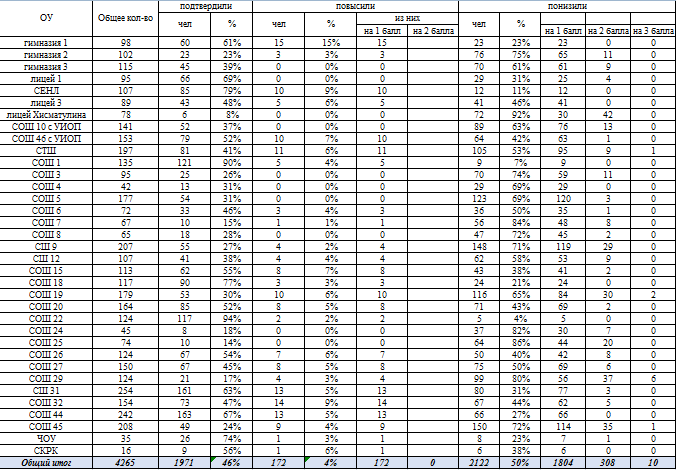 Повысить свой результат смогли 172 учащихся (4%), из них 102 учащихся с «4» на «5» и 70 учащихся с «3» на «4». При сравнительном анализе результатов ВПР с успеваемостью можно сделать выводы:  Из числа учащихся, у которых по окончанию года была отметка «5»:- 285учащихся за ВПР получили отметку «5», что составило 26,3% от общего числа. При этом 31 учащийся (2,8% от общего числа) смогли набрать максимальные 15 баллов за всю работу;- 264 учащихся из 26 ОУ за ВПР получили отметку «3»;- неудовлетворительный результат продемонстрировали10 участников из 4 ОУ.Схема Из числа учащихся, у которых по окончанию года была отметка «4»:- 102 участника (4,1% от общего числа) получили отметку «5», тем самым превысили свой результат;- 1 109 учащийся (45,3%) смогли подтвердить свою годовую отметку;- 44 учащихся из 13 ОУ за ВПР получили неудовлетворительный результат.Из числа учащихся, у которых по окончанию года была отметка «3»:- 70 учащихся (9,5%) из 20 ОУ смогли повысить свою годовую отметку на 1 балл - 577 участников подтвердили свой результат;- 92 учащихся из 20ОУ не справились, что составило 12,4%.  При сравнительном анализе результатов ВПР с успеваемостью в разрезе ОУ можно сделать выводы:  Из числа учащихся, у которых по окончанию года была отметка «5»:- 100% учащихся из СОШ №4 по результатам ВПР имеют отметку «4»;- в 8 ОУ 100% учащихся за ВПР получили отметку «4» и «5»;- 10 учащихся из 4 ОУ за ВПР получили неудовлетворительный результат. К числу данных ОУ относятся: СОШ №29 (6 учащихся), СОШ№ (2 учащихся), Сургутская технологическая школа и СОШ №45 (по 1 учащемуся). Из числа учащихся, у которых по окончанию года была отметка «4»:- в лицее №1, лицее им. генерал-майора В.И. Хисматулина, СОШ №3, №4 и №7 100% учащихся получили отметку «4» и «3»;- 44 учащихся из 13 ОУ за ВПР получили отметку «2». Наибольшее количество наблюдается в СОШ №19 – 18 человек (16%).Таблица 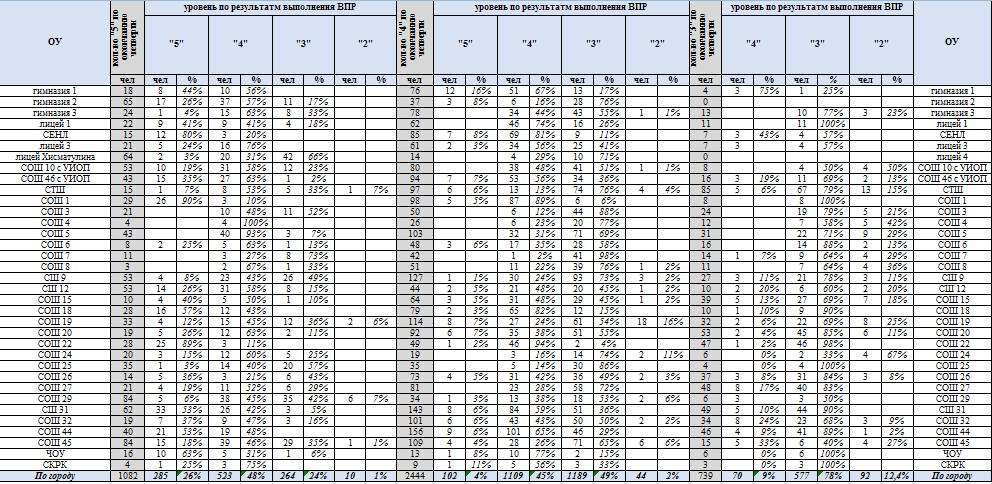 Из числа учащихся, у которых по окончанию года была отметка «3»:- 70 учащихся из 20 ОУ повысили свою годовую отметку и получили за ВПР отметку «4»;- в лицее №1, СОШ №1, №25, гимназии им. Св. Николая Чудотворца и Сургутском колледже русской культуры 100% учащихся за выполнения ВПР получили отметку «3».Распределение тестового балла по историиПо результатам ВПР средний тестовый балл по истории составил 7,5 баллов из 15 возможных, что составило 50% выполнения.ДиаграммаДанные, представленные в диаграмме, позволяют сделать вывод, что средний тестовый балл по истории в 2020/21 учебном году по отношению к прошлому учебному году снизился 0,9 баллов.  При рассмотрении показателя средний тестовый балл относительно ОУ можно сделать выводы:- наивысший тесовый балл продемонстрировали учащиеся из СОШ №1 – 10,2 балла, что на 2,7 балла выше городского показателя;Диаграмма-  в 20 ОУ показатель ниже городского. Наименьший средний тестовый балл продемонстрировали учащиеся из СОШ №7 – 5 баллов, что на 2,5 балла ниже городского показателя. 2 176 учащихся выполнили менее 50% заданий проверочной работы, что составило 47,8% (2018/19 учебный год - 36,7%).  Минимальный набранный балл составил 0 баллов, который продемонстрировали 12 учащихся из СОШ №19 (5 учащихся), Сургутской технологической школы (4 учащихся), СОШ №3 (2 учащихся) и СОШ №5 (1 учащийся).  Таблица Максимальный балл за выполнение ВПР набрали 36 учащихся, что составило 0,8% от общего числа. Распределение тестового балла в разрезе ОУ позволяет сделать следующие выводы:- в 20 ОУ более 50% учащихся выполнили мене 50% заданий. Наибольший процент данной категории учащихся продемонстрировали учащиеся из СОШ №7 – 92,5%.Таблица- наибольшее количество участников, выполнивших более 85% заданий, являются учащимися СОШ №1 – 23% от общего числа;- в 7 ОУ доля учащихся, выполнивших более 85% заданий, составила 0%. Исходя из данных, представленных в таблице, можно сделать выводы:- 1 219 учащийся (28,6%) набрали на 1 балл более минимального балла для получения той или иной отметки. Таблица В Сургутской технологической школе, СОШ №3 и №7 более 35% участников набрали 4 балла, что является пограничным баллом между отметкой «2» и «3». Поэлементный анализ выполнения ВПР по историиВПР по истории включала в себя 8 заданий: 5 заданий базового уровня сложности, 2 задания – повышенного уровня и 1 задание – высокого уровня.Средний по городу процент выполнения ВПР составил 54% (2018/19 учебный год – 62%), заданий базового уровня сложности 64% (2018/19 учебный год – 72%), повышенного и высокого – 33% (2018/19 учебный год 44%). При рассмотрении процента выполнения ВПР по уровням сложности можно сделать выводы:-  во всех ОУ, за исключением лицея №1 Сургутской технологической школы и СОШ №7 процент выполнения заданий базового уровня сложности превышает 50%;- в гимназии им. Св. Николая чудотворца процент выполнения заданий базового уровня сложности составляет 83%, что является самым высоким показателем по городу.Таблица - процент выполнения заданий повышенного уровня сложности варьируется от 53% до10%.При сравнительном анализе процента выполнения заданий учащимися города Сургут с показателями по РФ и ХМАО можно сделать вывод, что средний процент выполнения заданий, как базового уровня сложности, так и повышенного учащимися города Сургут выше показателям по РФ, но ниже показателей по ХМАО.Диаграмма В таблице представлены доля учащихся, справившихся с заданиями по контролируемым элементам, в сравнении с результатами выполнения аналогичных заданий ВПР за 3 прошлых учебных года. Таблица 48При рассмотрении поэлементного анализа выполнения ВПР в сравнении с прошлыми учебными годами, необходимо отметить, что средний процент выполнения 75% заданий с каждым годом снижается. При рассмотрении поэлементного анализа выполнения ВПР в сравнении с прошлыми учебными годами, необходимо отметить:- средний процент выполнения 2 заданий по отношению к прошлому учебному году увеличивается;- средний процент выполнения 6 заданий по отношению к прошлому учебному году снижается.Сравнительный анализ выполнения заданий ВПР за три года подряд показал, что средний процент выполнения 4 заданий (50%) находится на критическом уровне – выполнение менее 65%.К числу данных заданий базового уровня сложности относятся:Задания 3 – умение объяснять смысл основных хронологических понятий, терминов. Оно было нацелено на проверку знания исторической терминологии и состоит из двух частей. В первой части от обучающегося требуется соотнести выбранную тему (страну) с термином(понятием), который с ней непосредственно связан. Во второй части задания нужно объяснить значение этого термина (понятия).К числу заданий повышенного уровня сложности относятся:Задание 4 – умение рассказывать о событиях древней истории. Задание было нацелено на проверку знания исторических фактов и умения излагать исторический материал в виде последовательного связного текста. Оно состояло из двух частей. От ученика требовалось соотнести выбранную тему (страну) с одним из событий (процессов, явлений), данных в списке. Во второй части задания учащийся должен был привести краткий письменный рассказ об этом событии (явлении, процессе).Задание 6 – умение описывать условия существования, основные занятия, образ жизни людей в древности. Проверяло знание причин и следствий и умение формулировать положения, содержащие причинно-следственные связи. В задании требовалось объяснить, как природно-климатические условия повлияли на занятия жителей страны, указанной в выбранной теме (модель 1) или на занятия жителей страны (территории), указанной в самом задании (модель 2).Задание 8 – реализация историко-культурологического подхода, формирующего способности к межкультурному диалогу, восприятию и бережному отношению к культурному наследию Родины. Также в 2020/21 учебном году на низком уровне были выполнены задания базового уровня сложности:Задание 5 было нацелено на проверку умения работать с исторической картой. В задании требуется заштриховать на контурной карте один четырёхугольник, образованный градусной сеткой, в котором полностью или частично располагалась выбранная обучающимся страна (модель 1) или названный в задании объект (модель 2).Задания 7 проверяло знание истории родного края.В таблице представлен поэлементный анализ выполнения заданий в разрезе ОУ.Таблица 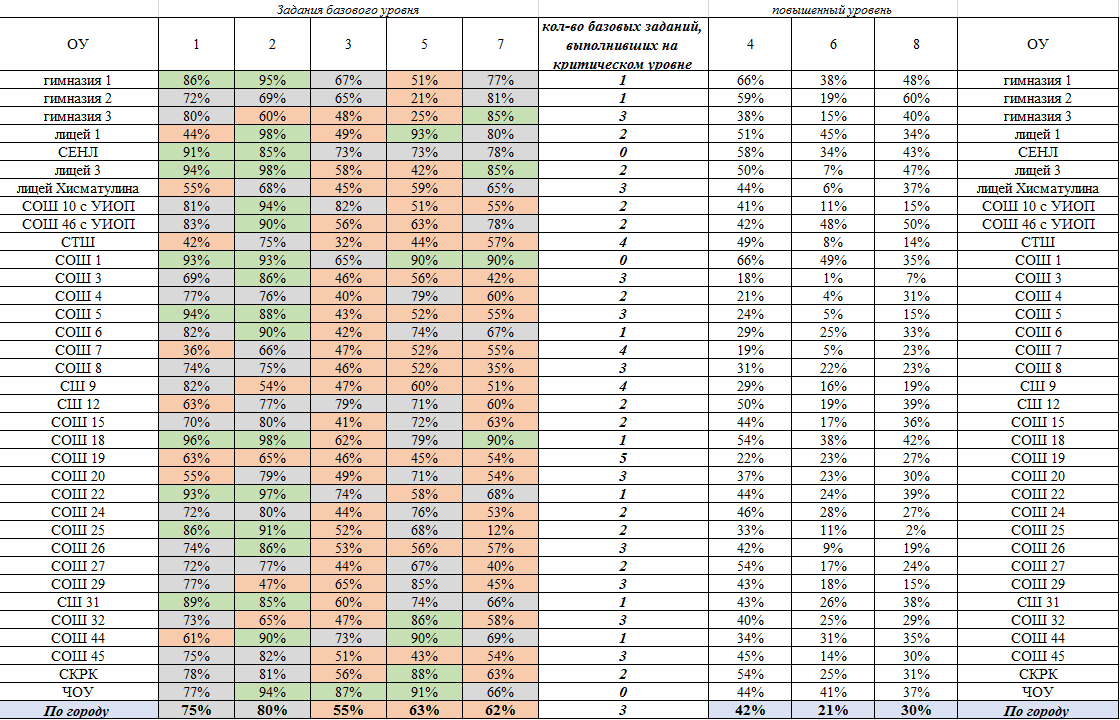 Анализируя данные, представленные на рисунке, можно сделать выводы:- в Сургутском естественно-научном лицее, СОШ №1 и гимназии им. Св. Николая Чудотворца все задания базового уровня сложности выполнены на высоком уровне (процент выполнения превышает 65%);- в Сургутской технологической школе, СОШ №7, СШ №9 и СОШ №19 процент выполнения половины базовых заданий находится на критическом уровне. При рассмотрении сравнительного анализа поэлементного выполнения ВПР по истории учащимися города Сургута с результатами РФ и ХМАО можно сделать выводы:-  средний процент 50% заданий школьников города Сургута выше показателей по РФ и по ХМАО;-  средний процент 50% заданий школьников города Сургута ниже показателей по РФ и по ХМАО;Диаграмма - наибольшая разница зафиксирована при выполнении задания 5 (умение работать с исторической картой) – средний процент по городу Сургут превышает показатель по РФ на 9,8%. Из числа заданий базового уровня сложности к числу заданий, выполнивших на низком уровне как по России в целом, так и по городу, относится задание №3. Диаграмма Результаты Всероссийской проверочной работы по предмету «История» в 6-х классах показали, что уровень овладения учащимися предметными знаниями в целом находится в границах, соответствующих отметкам «хорошо» и «удовлетворительно» (87,5%). Не справился с проверочной работой 146 участников, что составило 3,4% от общего числа. Методические рекомендации по результатам выполнения  
Всероссийской проверочной работы среди учащихся 6-х классов города Сургута 
по историиС целью повышения качества обученности школьников по предмету «история» рекомендуем:МАУ «Информационно-методический центр»:– организовать обсуждение результатов ВПР по истории на заседаниях ГМО, дать рекомендации по устранению выявленных пробелов в знаниях обучающихся.Руководителям и заместителям руководителей общеобразовательных учреждений: использовать полученные результаты участников ВПР для самооценки ОО, выявления проблемных зон преподавания предмета, совершенствования методики преподавания предмета; – рассмотреть результаты ВПР по истории среди учащихся 6-х классов на педагогических советах, заседаниях школьных методических объединений, выявить причины низких показателей выполнения учащимися заданий в каждом отдельно взятом общеобразовательном учреждении, определить стратегию изучения учебного предмета «История»;– поставить на контроль качество преподавания на учебных занятиях тем, задания по которым в каждом отдельно взятом общеобразовательном учреждении вызвали у учащихся 6-х классов наибольшие затруднения (процент выполнения не превышает 65%);– внести изменения в Положение о внутренней системе качества образования в части проведения текущей, тематической, промежуточной и итоговой оценки планируемых результатов образовательной программы основного общего образования с учетом несформированных умений, видов деятельности, характеризующих достижение планируемых результатов по учебному предмету «История».Руководителям  школьных  методических объединений,  – провести анализ результатов ВПР по истории в параллели 6-х классов в разрезе каждого учащегося/каждого класса/каждой параллели, определить проблемные поля, дефициты в виде несформированных планируемых результатов для каждого учащегося/каждого класса/каждой параллели/в разрезе общеобразовательной организации на основе данных о выполнении каждого из заданий участниками, получившими разные отметки за работу;– обеспечить условия для регулярного совершенствования профессиональных компетенций педагогов через оказание адресной методической поддержки и систему внутришкольного обучения (семинары, открытые уроки, мастер-классы, курсы и другие мероприятия по обмену опытом), при необходимости предоставить возможность повысить уровень профессионализма на соответствующих курсах повышения квалификации;– провести анализ эффективности принятых мер на основе результатов Всероссийских проверочных работ в следующем периоде. Учителям-предметникам:– внести в разделы «планируемые результаты освоения учебного предмета», «содержание учебного предмета»,	 «тематическое планирование» (с указанием количества часов, отводимых на освоение каждой темы) рабочей программы по предмету/по учебному курсу (часть учебного плана, формируемую участниками образовательных отношений)/по курсу внеурочной деятельности необходимые изменения, направленные на формирование и развитие несформированных умений, видов деятельности учащихся;– в рабочих программах по предмету история акцентировать внимание на формировании знаний и умений, вызывающих на протяжении 2-х лет наибольшие трудности у учащихся: знание исторической терминологии, истории родного края, исторических фактов и умение излагать исторический материал в виде последовательного связного текста, умение устанавливать причинно-следственные связи, умение работать с исторической картой;– оптимизировать методы обучения, организационные формы обучения, средства обучения, использование современных педагогических технологий путем внесения в технологические карты уроков изменений, позволяющих осуществлять образовательный процесс, направленный на эффективное формирование умений, видов деятельности, таких как:  умение устанавливать причинно-следственные связи, строить логическое рассуждение, умозаключение (индуктивное, дедуктивное и по аналогии) и делать выводы; создавать, применять и преобразовывать знаки и символы, модели и схемы для решения учебных и познавательных задач; работать с текстами различных документов, отрабатывать навыки информационной обработки текста;  продолжить работу по закреплению знаний терминов и дат основных исторических событий, как на уроках, так и во внеурочной деятельности; – внести изменения в технологические карты учебных занятий с указанием  преемственности обучения по учебному	предмету «история» (по уровням общего образования, по классам обучения), межпредметных  связей; – разработать индивидуальные образовательные маршруты для обучающихся по формированию умений, видов деятельности (предметных и метапредметных результатов) на основе данных о выполнении каждого из заданий  участниками,  получившими разные отметки за работу; – включить в состав учебных занятий для проведения текущей и тематической  оценки учащихся задания, которые содержатся в контрольно-измерительных материалах проверочной работы по истории. Биология5.1. Характеристика диагностических материаловВ 2020/21 учебном году КИМ включал в себя 10 заданий, которые различались по содержанию и проверяемым требованиям.По отношению к прошлому учебному году была изменена структура и система оценивания заданий ВПР. Задания №1, №4, №5-7, №9-10 были основаны на изображениях конкретных объектов, статистических таблицах и требовали анализа изображений и статистических данных, характеристики объектов по предложенному плану, классификации и/или систематизации объектов по определенному признаку, применения биологических знаний при решении практических задач.В задании 2 требуется требовалось определить процесс жизнедеятельности и указать его значение в жизни организма. Задание 3 проверяло умение пользоваться оборудованием с целью проведения биологического исследования. В задании №5 требовалось восстановить последовательность этапов выполнения определенных действий, например посадки растения. Задание №8 проверяло умение распределять растения и животных по природным зонам. Задание №10 проверяло связь учебного курса биологии с выбором будущих профессий.В таблице представлено распределение заданий в соответствии с проверяемыми требованиями и умениями.Таблица 54Время выполнения проверочной работы по биологии составило 45 минут.Система оценивания выполнения заданий работыПолный правильный ответ на задание 1 оценивался в 5 баллов: части 1.1 – 1 баллом (в соответствии с критериями), 1.2 – 2 балла, 1.3 – 2 балла (в соответствии с критериями). Полный правильный ответ на задание 2 оценивался в 2 балла: часть 2.1 – 1 баллом; часть 2.2 – 1 баллом. Полный правильный ответ на задание 3 оценивался в 3 балла: часть 3.1 – 2 балла; 3.2 – 1 баллом. Полный правильный ответ на задание 4 оценивался в 3 балла: часть 4.1 – 1 баллом; часть 4.2 – 1 баллом; часть 4.3 – 1 баллом. Ответ на задание 5 оценивался в 2 балла, 1 балл ставится, если допущена одна ошибка. Полный правильный ответ на задание 6 оценивался в 2 балла: часть 6.1 – 1 баллом; часть 6.2 – 1 балом (в соответствии с критериями). Полный правильный ответ на задание 7 оценивался в 5 баллов: часть 7.1 оценивался в 2 балла, 1 балл ставится, если допущена одна ошибка; часть 7.2 – 3 балла в соответствии с критериями. Правильный ответ на задание 8 оценивается в 2 балла, 1 балл ставился, если допущена одна ошибка. Правильный ответ на задание 9 оценивался в 2 балла в соответствии с критериями. Полный правильный ответ на задание 10 оценивался в 3 балла в соответствии с критериями. Максимальный первичный балл – 29. Тестовый балл, полученный учащимися по результатам выполнения ВПР по биологии, переводился в оценку и определял уровень достижения учащимся планируемых результатов обучения.Для получения положительной оценки, четверокласснику необходимо было набрать не менее 11 баллов, т.е. выполнить не менее 40% заданий. Таблица 55Для получения отметки «5» учащемуся было необходимо набрать более 23 баллов за работу.5.2. Анализ основных результатов выполнения ВПР по биологии- Распределение участников ВПР Всероссийскую проверочную работу по биологии выполняли 4 010 учащихся 6-х классов из 34 ОУ города. Общие показатели результата города Сургут за два учебных года:Таблица 56* в 2020/21 учебном году в ВПР по биологии не приняли участие учащиеся СШ №9;Результаты СОШ №20 в отметку не переводился, т.к. на момент проведения ВПР в ОУ не было изучено 3 темы.- средняя отметка по результатам ВПРПо результатам выполнения заданий ВПР по биологии, средняя оценка по городу Сургуту составила 3,4 балла (по РФ – 3,3 балла, по ХМАО – 3,5 баллов), что ниже показателя прошлого учебного года на 0,4 балл. Средний по округу показатель смогли преодолеть участники из 7 МО. Наивысший результат продемонстрировали учащиеся из города Покачи – 4,0 балла, что на 0,5 баллов выше окружного показателя.Диаграмма Средняя отметка учащихся из 6 МО аналогична окружному показателю.Наименьшую среднюю отметку продемонстрировали учащиеся из города Югорск – 3,2 балла.  - «средняя отметка» по русскому языку по РФ, ХМАО и городу Сургут за 3 учебных годаДинамика средней отметки, как по РФ, так и по городу Сургут подтверждает отрицательную тенденцию в результатах ВПР по биологии. Средняя отметка по РФ на протяжении 3-х лет снижается. Диаграмма При рассмотрении сравнительного анализа средней отметки участниками из города Сургут в разрезе ОУ можно сделать выводы:- в 14 ОУ средняя отметка выше городского показателя. Наивысшую среднюю отметку продемонстрировали учащиеся из СОШ №3 - 4,3 балла, что на 0,7 баллов выше городского показателя;Диаграмма - в СОШ №5, №24 и №27 средняя отметка аналогична городскому показателю;- в 16 ОУ средняя отметка ниже показателя по городу. Наименьший результат продемонстрировали учащиеся СОШ №4 – 2,8 баллов. При рассмотрении сравнительного анализа данного показателя за два учебных года, можно сделать выводы:- в 30 ОУ средняя отметка по отношению к результатам прошлого учебного года стала ниже. Наибольшее снижение наблюдается в СОШ №7 – на 1 балл.- в СОШ №24 средняя отметка аналогична показателям 2018/19 учебного года;Таблица - в гимназии им. Св.Николая Чудотворца, СОШ №1 и №3 средняя отметка по отношению к прошлому учебному году стала выше. В ВПР по биологии в число учащихся с низким индексом результатов входят учащиеся, набравшие за ВПР от 0 до 12 баллов. Разность значений индекса низких результатов и доли участников ВПР, не преодолевших минимальный порог (% обучающихся, получивших отметку «2»), отражает так называемую «зону риска», т.е. участников, которые, хотя и преодолели «официальную» минимальную границу, но имеют весьма низкие результаты, свидетельствующие о наличии проблем в подготовке таких участников.Если сравнить проценты участников ВПР по биологии, не преодолевших минимальную границу, и показатель данного индекса по городу, то можно отметить, что разница между индексом низких результатов и долей, не преодолевших минимальный порог, составила 10,1%.Таблица - распределение отметок по результатам выполнения ВПРПо результатам выполнения ВПР по биологии, доля учащихся по городу Сургут, преодолевших минимальный балловый порог, составила 96,6% (по РФ – 97,1%, по ХМАО – 98,5%). Таблица В 2020/21 учебном году по РФ доля учащихся, не справившихся с работой, растет по отношению к прошлому учебному году на 12,1%, когда по ХМАО данный показатель составил 4,8%, по городу Сургут – 3%.При сравнительном результате уровней выполнения ВПР школьниками города Сургут с результатами учащихся РФ и ХМАО в 2020/21 учебном году, можно сделать вывод, что качество выполнения ВПР по биологии участниками города Сургута, выше показателей РФ, но ниже показателей по ХМАО и составляет 43,3% (по РФ – 39,7%, по ХМАО – 48,8%).Распределение уровней выполнения в разрезе ОУ за 2020/21 учебный год представлено в таблицеТаблица Качество выполнения ВПР по биологии составило 43%. Набольший процент качества выполнения работы продемонстрировали учащиеся из гимназии №2 – 88%. Наименьший процент качества выполнения работы продемонстрировали учащиеся из СОШ №4 – 6%.Распределение отметок в зависимости от варианта ВПР показывает равномерное распределение отметок, полученных при выполнении разных вариантов работы. Диаграмма Соотношение полученных результатов по биологии с успеваемостью (оценкой за год)1 055 учащихся 6-х классов окончили год с оценкой «5», что составило 27% от общего числа.По результатам выполнения ВПР отметку «5» получили 196 учащихся – 5% от общего числа участников ВПР. Таблица 61Подтвердить свои результаты смогли 1 474 учащихся, что составило 38% от общего числа. В СОШ №1 подтвердить свой результат смогли 90% учащихся. 2 289 учащихся (60%) понизили свой результат, из них 343 учащихся из 26 ОУ с «5» на «3», 63 учащихся из 12 ОУ с «4» на «2» и 58 учащихся из 14 ОУ с «3» на «2».В 23 ОУ доля учащихся, понизивших свою годовую отметку, превышает 50%. Наибольший процент продемонстрировали учащиеся из лицея им. генерал-майора В.И. Хисматулина – 93%.Таблица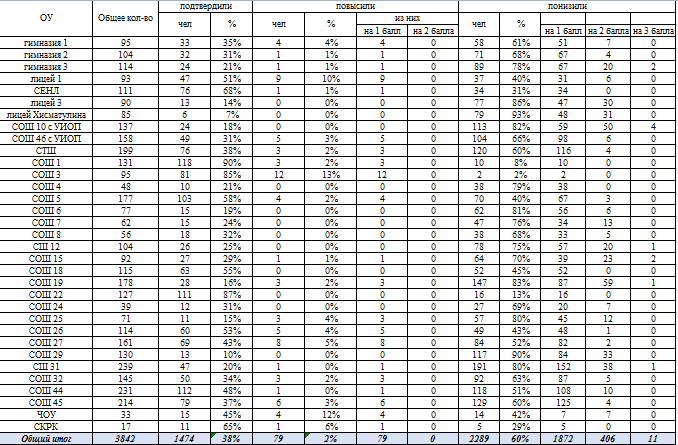 Повысить свой результат смогли 79 учащихся, что составило 2% от общего числа. Из них 46 учащихся из 16 ОУ с «4» на «5», 33 учащихся с «4» на «5». Наибольший процент учащихся, которые смогли повысить свою годовую отметку, приходится на СОШ №3 – 13%. При сравнительном анализе результатов ВПР с успеваемостью можно сделать выводы:  Из числа учащихся, у которых по окончанию года была отметка «5»:- 150 учащихся за ВПР получили отметку «5», что составило 14,2% от общего числа;- 343 учащихся из 26 ОУ за ВПР получили отметку «3»;- неудовлетворительный результат продемонстрировали 11 учащихся из СОШ №10 с УИОП (4 учащихся), гимназии им. Ф.К. Салманова и СОШ №15 (по 2 учащихся), СШ №12, СОШ №19 и СШ №31 (по 1 участнику).Схема Из числа учащихся, у которых по окончанию года была отметка «4»:- 46 учащихся (2% от общего числа) из 16 ОУ получили отметку «5», тем самым превысили свой результат. Наибольшее количество учащихся, которые за ВПР получили отметку «5», приходится на СОШ №3 – 12 участников. - 882 учащихся (639,1%) смогли подтвердить свою годовую отметку;- 63 учащихся из 12 ОУ не справились с работой и получили неудовлетворительную отметку. Из числа учащихся, у которых по окончанию года была отметка «3»:- 33 учащихся из 13 ОУ выполнили более 60% проверочной работы и получил отметку «4»;- 442 учащихся (82,9%) подтвердили свою годовую отметку;- 58 учащихся из 14 ОУ не справились, что составило 10,8%.  При сравнительном анализе результатов ВПР с успеваемостью в разрезе ОУ можно сделать выводы:  Из числа учащихся, у которых по окончанию года была отметка «5»:- в СОШ №4 и Сургутском колледже 100% учащихся за ВПР получили отметку «4»;- в Сургутском естественно-научном лицее. СОШ №1, №3 и №18 100% учащихся за ВПР получили отметку «4» и «5». Из числа учащихся, у которых по окончанию года была отметка «4»:- в СОШ №3 26% учащихся за выполнение ВПР получили отметку «5»;- 58 учащихся из 14 ОУ не справились с ВПР. К числу данных ОУ относятся: СОШ №19 (13 учащихся), СОШ №10 с УИОП (12 учащихся), СШО №29 (10 учащихся), СШ №12 (6 учащихся), СОШ №15 и СШ №31 (по 5 учащихся), гимназия им. Ф.К. Салманова и СОШ №24 (по 3 учащихся), СОШ №5 и №8 (по 2 учащихся), СОШ №27 и №32 (по 1 учащемуся).Таблица 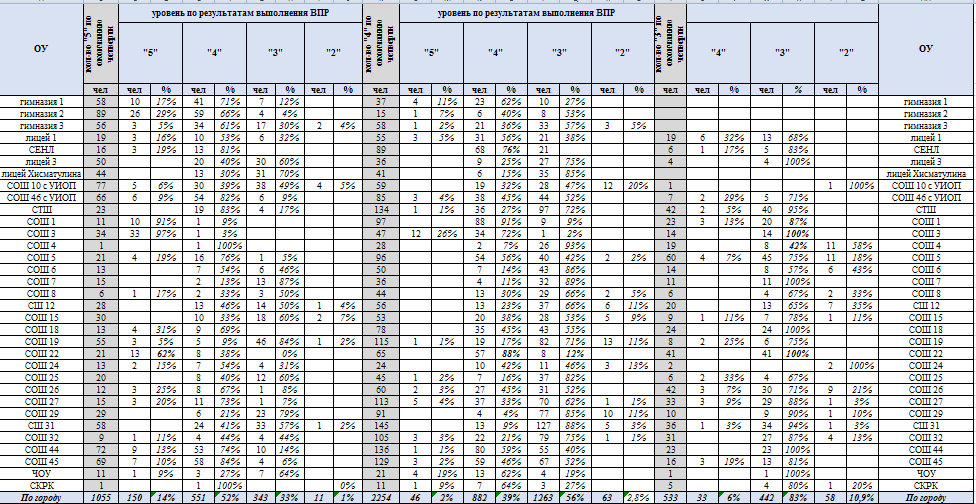 Из числа учащихся, у которых по окончанию года была отметка «3»:- в лицее №3, СОШ №3, №22, №44 и им. Св. Николая Чудотворца 100% учащихся подтвердили свою отметку за полугодие и за ВПР получили отметку «3».   Распределение тестового балла по биологииВ 2020/21 учебном году максимальное количество баллов, которое мог набрать учащийся, выросло до 29 баллов (2018/19 учебный год – 27 баллов). Средний тестовый балл в 2020/21 учебном году составил 16,6 баллов. (57% выполнения). При рассмотрении показателя средний тестовый балл относительно ОУ можно сделать выводы:- наивысший тесовый балл продемонстрировали учащиеся из СОШ №3 –22,1 балл, что на 5,5 баллов выше городского показателя;Диаграмма-  в 17 ОУ показатель ниже городского. Наименьший средний тестовый балл продемонстрировали учащиеся из СОШ №4 – 13,9 баллов, что на 3,7 баллов ниже городского показателя. 1 371 учащийся 6-х классов выполнили менее 50% заданий проверочной работы, что составило 34,2% от общего числа (в 2018/19 учебном году данный показатель составлял 17,4%).Минимальный набранный балл составил 1 балл, который продемонстрировал учащийся из СОШ №20.Таблица Максимальный балл за выполнение ВПР составил 28 баллов, который смогли набрать 4 учащихся из 3 ОУ, что составило 0,1% от общего числа.Распределение тестового балла в разрезе ОУ позволяет сделать следующие выводы:- в 9 ОУ более 50% учащихся выполнили мене 50% заданий. Наибольший процент учащихся данной категории приходится на СОШ №4 – 68,8%.Таблица - доля учащихся, выполнивших более 85% заданий ВПР, составила 3%. Наибольший процент продемонстрировали учащиеся из СОШ №3 – 31,6%.Исходя из данных, представленных в таблице, можно сделать выводы:- 891 учащийся (22,2%) набрали на 1 балл более минимального балла для получения той или иной отметки. Таблица В лицее им. генерал-майора В.И. Хисматулина и СОШ №29 более 30% учащихся участников ВПР набрали 12 баллов, что является пограничным баллом между отметкой «2» и «3». Поэлементный анализ выполнения ВПР по биологииВПР по биологии включала в себя 10 заданий базового уровня сложности. Средний по городу Сургут процент выполнения ВПР составил 60% (по РФ –57%, по ХМАО –61%).В связи с тем, что структура КИМа по биологии по сравнению с прошлым учебным годом изменилась, в таблице будут представлены доля учащихся, справившихся с заданиями по контролируемым элементам за 2020/21 учебный год. Таблица К числу задний, которые выполняются учащимися два года подряд на низком уровне (средний процент не превышает 65%), относятся задания: Задание 1.2 умение обучающихся сравнивать объекты и находить различия;Задание 1.3 умение находить у одного из объектов отсутствующий признакЗадание 2  умение по описанию биологического явления определять процесс и формулировать его роль в жизни растенияЗадания 4.1 и 4.2  знание устройства оптических приборов, и умение ими пользоватьсяЗадание 6.1 умение работать с информацией, представленной в графической форме или умение работать с географической картой, проводя описание ареала обитания животного (растения)Задание 7.1. умение анализировать текст биологического содержания на предмет выявления в нем необходимой информацииЗадание 7.2. умение делать сравнительное описание двух объектов по заданному плануЗадание 10 К3 умение анализировали профессии, связанные с применением биологических знаний и объяснение пользы для общества. Анализ выполнения заданий ВПР по уровням в разрезе ОУ представлен в таблице.Таблица 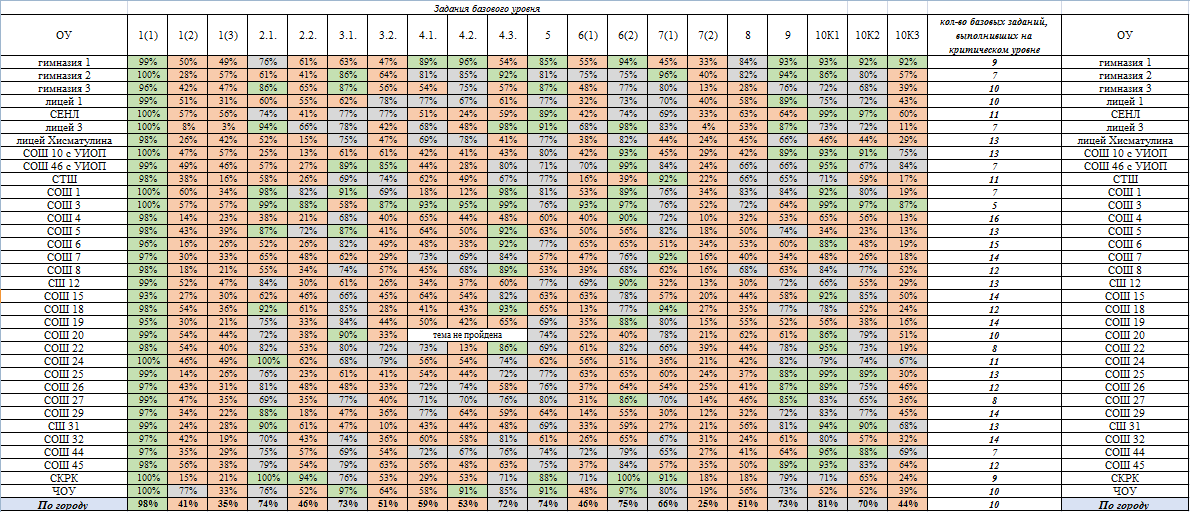 Анализируя данные, представленные на рисунке, можно сделать вывод, что в 20 ОУ процент выполнения половины базовых заданий находится на критическом уровне. В целом учащиеся города Сургут выполнили проверочную работу на том же уровне, что и учащиеся Российской Федерации. Исключением являются задания:- 6.1 – процент выполнения учащимися города Сургута ниже показателя по РФ на 25,5%; - 6.2 – процент выполнения учащимися города Сургута превышает показатель по РФ на 29,5%.Из числа заданий базового уровня сложности к числу заданий, выполнивших на низком уровне как по России в целом, так и по городу, относятся задания №1,.2, 1.3,  и 7.2. Диаграмма Результаты Всероссийской проверочной работы по предмету «Биология» в 6-х классах показали, что уровень овладения учащимися предметными знаниями в целом находится в границах, соответствующих отметкам «хорошо» и «удовлетворительно» (91,5%). Не справился с проверочной работой 132 участника, что составило 3,4% от общего числа.Методические рекомендации по результатам выполнения  
Всероссийской проверочной работы среди учащихся 6-х классов города Сургута 
по биологии1. МАУ «Информационно-методический центр»:1.1. Изучить и проанализировать результаты ВПР среди учащихся 6-х классов по биологии.1.2. Довести результаты ВПР до сведения руководителей общеобразовательных учреждений.1.3. Представить результаты ВПР на заседаниях ГМО учителей биологии, организовать их обсуждение, разработать методические рекомендации по устранению выявленных пробелов в знаниях учащихся. 1.4. Включить в план методического сопровождения учителей биологии на 2020/21 учебный год мероприятия для педагогов по обмену опытом подготовки учащихся  к ВПР по биологии в условиях дистанционного обучения, применения в образовательном процессе эффективных образовательных технологий, информационно-образовательных средств, способствующих качественному усвоению учащимися учебного материала.2. Руководителям общеобразовательных учреждений:2.1.  Рассмотреть результаты ВПР среди учащихся 6 классов по биологии на педагогических советах, школьных методических объединениях, кафедрах, акцентировать внимание на низких показателях выполнения отдельных групп заданий, определении причин снижения качества их выполнения и путей их предупреждения и коррекции.2.2. Обеспечить на уровне общеобразовательного учреждения оказание адресной методической помощи учителям биологии в целях повышения качества подготовки учащихся к ВПР по биологии.3. Заместителям руководителей общеобразовательных учреждений:3.1. Организовать работу учителей биологии по анализу результатов ВПР в 6 классах в сравнении с результатами выполнения аналогичных заданий ВПР за 3 предыдущих учебных года.3.2. Поставить на контроль учебные занятия по темам, по которым на основе анализа ВПР учащиеся показывают наиболее низкие результаты, в том числе темам, формирующим умения:- умение обучающихся сравнивать объекты и находить различия;- умение находить у одного из объектов отсутствующий признак;- умение по описанию биологического явления определять процесс и формулировать его роль в жизни растения;- знание устройства оптических приборов, и умение ими пользоваться;- умение работать с информацией, представленной в графической форме или умение работать с географической картой, проводя описание ареала обитания животного (растения);- умение анализировать текст биологического содержания на предмет выявления в нем необходимой информации;- умение делать сравнительное описание двух объектов по заданному плану;- умение анализировали профессии, связанные с применением биологических знаний и объяснение пользы для общества. Задания, направленные на формирование указанных умений, выполняются 
на протяжении трех учебных лет на низком уровне.3.3. Организовать внутришкольное обучение и повышение квалификации учителей математики посредством организации краткосрочных (каникулярных) проблемно-тематических, проблемно-предметных курсов, семинаров-практикумов, в том числе в дистанционной форме, с привлечением педагогов, демонстрирующих стабильно высокие результаты обучения.3.4. Оперативно информировать родителей о результатах выполнения ВПР, графиках проведения дополнительных занятий, результатах отработки пробелов, диагностике успеваемости по биологии учащихся «группы риска».4. Руководителям школьных методических объединений, учителям биологии: 4.1. Выявить на основе анализа результатов ВПР западающие темы по биологии в 6 классах, как в целом по учреждению, так по классам и отдельным учащимся. Особо акцентировать внимание на заданиях, которые выполняются учащимися на низком уровне (средний процент не превышает 65%), в том числе заданиях, направленных на умения: - умение составлять сравнение объектов по заданному плану;- умение находить у одного из объектов отсутствующий признак;- умение объяснить пользу для общества.Задания по указанным контролируемым умениям выполнены учащимися 6 классов города Сургута в 2020/21 учебном году на низком уровне.4.2. Спланировать по результатам ВПР коррекционную работу по ликвидации выявленных пробелов, предусматривающую корректировку рабочих программ и включение дополнительного материала по темам, вызывающим по результатам ВПР, наибольшие трудности у учащихся, в том числе по темам, направленным на формирование умений, указанных в п. 3.2, 4.1.4.3. Применять в образовательном процессе современные технологии, информационно-образовательные системы, позволяющие организовать качественное освоение учащимися учебного материала, в том числе в условиях дистанционного обучения.4.4. Организовать (по возможности) систематическое взаимопосещение уроков учителями для оказания методической помощи в вопросах совершенствования методики преподавания учебного предмета, освоения эффективных образовательных технологий.ВыводыВо Всероссийских проверочных работах приняли участие 100% шестиклассников из 35 ОУ города Сургут:Диаграмма 31При сравнении результатов выполнения ВПР учащимися 6-х классов можно сделать следующие выводы:- средняя отметка за выполнение ВПР у пятиклассников города Сургут по всем русскому языку и математике выше, чем по РФ. Диаграмма 32– показатель качества выполнения сургутскими школьниками ВПР по всем предметам, за исключением математики, не превышает 50%;– доля сургутских учащихся, получивших неудовлетворительный результат, по всем предметам ниже показателей по РФ (на 7 – 14%), по ХМАО (на 1-4,5%); Таблица 63– средний процент выполнения заданий базового уровня сложности учащимися сургутских ОУ по всем предметам превышает 50% и превышает показатели по РФ;Таблица 64По результатам выполнения ВПР по русскому языку можно сделать следующие выводы:- по сравнению с 2087/19 учебным годом процент качества выполнения ВПР снизилось на 8,9%;- средняя отметка составила 3,5 баллов, что на 0,2 балл ниже показателей 2018/19 учебного года;- разница между индексом низких результатов и долей, не преодолевших минимальный порог, составила 10,5%;- доля учащихся, не преодолевших минимальный балловой порог, составила 5,6% (2018/19 уч. год – 3,4%);- подтвердить свою отметку за год смогли 57% учащихся;- 1 599 обучающихся (38%) понизили свои отметки, из них 67 учащихся из 15 ОУ с «5» на «3», 31 учащийся из 13 ОУ с «4» на «2» и 208 учащихся с «3» на «2»;- выполнили менее 50% работы 1 344 учащихся, что составило 30,6% (2018/19 учебный год - 24,4%) от общего числа участников ВПР;- 593 участника (14%) набрали на 1 балл более минимального балла для получения той или иной отметки;При рассмотрении поэлементного анализа выполнения ВПР в сравнении с прошлыми учебными годами, необходимо отметить:Сравнительный анализ выполнения заданий ВПР за три года подряд показал, что средний процент выполнения 15 заданий (71%) находится на критическом уровне – выполнение менее 65%.К числу данных заданий относятся:- задание 1 К1 проверяет традиционное правописное умение обучающихся правильно списывать осложненный пропусками орфограмм, соблюдая при письме изученные орфографические правила. - задание 1 К2соблюдение пунктуационных норм.- задание 2 К1 - фонетический разбор направлен на проверку предметного учебно-языкового аналитического умения обучающихся проводить фонетический анализ слова. - задание 2 К3 - морфологический разбор.- задание 2 К4 - синтаксический разбор.- задание 4.2.  проверялось предметное учебно-языковое умение опознавать самостоятельные части речи и их формы, служебные части речи в указанном предложении, определять отсутствующие в указанном предложении изученные части речи. - задание 5.1 - умение опознавать прямую речь и слова автора, обращение, сложное предложение с помощью графических схем.- задание 5.2.  – составление схемы предложения. - задание 6.1 - распознавание предложения и расстановка знаков препинания.- задание – 6.2. - объяснение основания выбора предложения. - задание 7.1. - распознавание предложения и расстановка знаков препинания. - задание7.2. - объяснение основания выбора предложения. - задание 8 - на основании адекватного понимания обучающимися письменно предъявляемой текстовой информации, ориентирования в содержании текста, владения изучающим видом чтения.- задание 9 предполагало ориентирование в содержании текста, понимание его целостного смысла, нахождение в тексте требуемой информации, подтверждения выдвинутых тезисов, на основе которых выявлялась способность обучающихся строить речевое высказывание в письменной форме, соблюдая нормы построения предложения и словоупотребления.- задание 10 предполагало ориентирование в содержании текста, понимание его целостного смысла, нахождение в тексте требуемой информации, проверку предметного коммуникативного умения опознавать функционально-смысловые типы речи, представленные в тексте.По результатам выполнения ВПР по математике можно сделать следующие выводы:- по сравнению с 2018/19 учебным годом процент качества выполнения ВПР снизилось на 10,8%;На момент проведения ВПР:- в гимназии им. Ф.К. Салманова, СОШ №1, №7, №15, №22, №44. №45 и Сургутском колледже русской культуры  не пройдено по1 теме. - в лицее №1, СОШ №3, №5 и №26 не было пройдено 2 темы. Перевод в отметку в данных ОУ был осуществлен с учетом вычета баллов, которые учащиеся могли набрать за данные темы.    - средняя отметка составила 3,6 баллов, что на 0,2 балла ниже показателей прошлого учебного года;- доля учащихся, не преодолевших минимальный балловый порог, составила на 5,4%, что на 2,2% выше показателей 2018/19 учебного года;- разница между индексом низких результатов и долей, не преодолевших минимальный порог, составила 15,5%;- подтвердить свою отметку за год смогли 2 129 учащихся, что составило 51% от общего числа;- 1 724 учащихся (41%) понизили свои отметки, из них 1 учащийся из СОШ №24 с «5» на «2», 87 учащихся из 19 ОУ «5» на «3», 32 учащихся из 11 ОУ с «4» на «2» и 191 учащийся с «3» на «2»;- 1 251 учащийся выполнили менее 50% заданий, что составило 45,1% от общего числа;- 833 участника (30,1%) набрали на 1 балл более минимального балла для получения той или иной отметки;При рассмотрении поэлементного анализа выполнения ВПР в сравнении с прошлыми учебными годами, необходимо отметить:Сравнительный анализ выполнения заданий ВПР за три года подряд показал, что средний процент выполнения 8 заданий (50%) находится на критическом уровне – выполнение менее 65%.К числу заданий базового уровня сложности, которые выполняются учащимися два года подряд на низком уровне (средний процент не превышает 65%), относятся заданий, которые направлены на: - развитие представлений о числе и числовых системах от натуральных до действительных чисел. Решать задачи на нахождение части числа и числа по его части (задание 4);- умение применять изученные понятия, результаты, методы для решения задач практического характера и задач из смежных дисциплин. Решать задачи разных типов (на работу, на движение), связывающих три величины; выделять эти величины и отношения между ними(задание 6);- умение применять изученные понятия, результаты, методы для решения задач практического характера и задач из смежных дисциплин. Решать несложные сюжетные задачи разных типов на все арифметические действия(задание 7);- умение применять изученные понятия, результаты, методы для решения задач практического характера и задач из смежных дисциплин. Находить процент от числа, число по проценту от него; находить процентное отношение двух чисел; находить процентное снижение или процентное повышение величины(задание 8);- овладение навыками письменных вычислений. Использовать свойства чисел и правила действий с рациональными числами при выполнении вычислений / выполнять вычисления, в том числе с использованием приемов рациональных вычислений, обосновывать алгоритмы выполнения действий(задание 9);- умение применять изученные понятия, результаты, методы для решения задач практического характера и задач из смежных дисциплин. Решать задачи на покупки, решать несложные логические задачи методом рассуждений(задание 10);- развитие пространственных представлений. Оперировать на базовом уровне понятиями: «прямоугольный параллелепипед», «куб», «шар»(задание 13). Также по сравнению с прошлым учебным годом шестиклассники лучше справляются с заданиями, направленные на:- владение понятием «обыкновенная дробь»;- умение решать несложные сюжетные задачи разных типов на все арифметические действия;- умение извлекать информацию, представленную в таблицах, на диаграммах. Читать информацию, представленную в виде таблицы, диаграммы/извлекать, интерпретировать информацию, представленную в таблицах и на диаграммах, отражающую свойства и характеристики реальных процессов и явлений.По результатам выполнения ВПР по истории можно сделать следующие выводы:- по сравнению с 2018/19 учебным годом процент качества выполнения ВПР снизилось на 14,3%;- средняя отметка составила 3,5 баллов, что на 0,3 балла ниже показателя 2018/19 учебного года;- разница между индексом низких результатов и долей, не преодолевших минимальный порог, составила 13,2%;- доля учащихся, не преодолевших минимальный балловой порог, составила 3,4% (2018/19 уч. год – 2,7%);- 1 971 учащийся по результатам ВПР подтвердили свои результаты, что составило 46% от общего числа;- понизили свой результат 2 122 учащихся (50%), из них 10 учащихся из 4 ОУ с «5» на «2», 264 учащихся с «5» на «3» и 44 учащихся с «4» на «2» и 92 учащихся с «3» на «2»;- 2 176 учащихся выполнили менее 50% заданий, что составило 47,8% от общего числа (в 2018/19 учебном году данный показатель составлял 36,7%);- 1 219 учащийся (28,6%) набрали на 1 балл более минимального балла для получения той или иной отметки;При рассмотрении поэлементного анализа выполнения ВПР в сравнении с прошлыми учебными годами, необходимо отметить:Сравнительный анализ выполнения заданий ВПР за три года подряд показал, что средний процент выполнения 4 заданий (50%) находится на критическом уровне – выполнение менее 65%.К числу данных заданий базового уровня сложности относятся:Задания 3 – умение объяснять смысл основных хронологических понятий, терминов. Оно было нацелено на проверку знания исторической терминологии и состоит из двух частей. В первой части от обучающегося требуется соотнести выбранную тему (страну) с термином (понятием), который с ней непосредственно связан. Во второй части задания нужно объяснить значение этого термина (понятия).К числу заданий повышенного уровня сложности относятся:Задание 4 – умение рассказывать о событиях древней истории. Задание было нацелено на проверку знания исторических фактов и умения излагать исторический материал в виде последовательного связного текста. Оно состояло из двух частей. От ученика требовалось соотнести выбранную тему (страну) с одним из событий (процессов, явлений), данных в списке. Во второй части задания учащийся должен был привести краткий письменный рассказ об этом событии (явлении, процессе).Задание 6 – умение описывать условия существования, основные занятия, образ жизни людей в древности. Проверяло знание причин и следствий и умение формулировать положения, содержащие причинно-следственные связи. В задании требовалось объяснить, как природно-климатические условия повлияли на занятия жителей страны, указанной в выбранной теме (модель 1) или на занятия жителей страны (территории), указанной в самом задании (модель 2).Задание 8 – реализация историко-культурологического подхода, формирующего способности к межкультурному диалогу, восприятию и бережному отношению к культурному наследию Родины. Также в 2020/21 учебном году на низком уровне были выполнены задания базового уровня сложности:Задание 5 было нацелено на проверку умения работать с исторической картой. В задании требуется заштриховать на контурной карте один четырёхугольник, образованный градусной сеткой, в котором полностью или частично располагалась выбранная обучающимся страна (модель 1) или названный в задании объект (модель 2).Задания 7 проверяло знание истории родного края.По результатам выполнения ВПР по биологии можно сделать следующие выводы:- по сравнению с 2018/19 учебным годом процент качества выполнения ВПР снизилось на 22,6%;- средняя отметка составила 3,4 балла, что на 0,4 балла ниже показателя 2018/19 учебного года;- разница между индексом низких результатов и долей, не преодолевших минимальный порог, составила 10,1%;- доля учащихся, не преодолевших минимальный балловый порог, составила 3,4% (2018/19 уч. год – 0,5%);- подтвердить свою отметку за год смогли 38% учащихся;- 2 289 учащихся (60%) понизили свой результат, из них 343 учащихся из 26 ОУ с «5» на «3», 63 учащихся из 12 ОУ с «4» на «2» и 58 учащихся из 14 ОУ с «3» на «2»;- 1 371 учащийся выполнили менее 50% заданий, что составило 32,4% от общего числа (в 2018/19 учебном году данный показатель составлял 17,4%);- 891 учащийся (22,2%) набрали на 1 балл более минимального балла для получения той или иной отметки;При рассмотрении поэлементного анализа выполнения ВПР в сравнении с прошлыми учебными годами, необходимо отметить:К числу задний, которые выполняются учащимися два года подряд на низком уровне (средний процент не превышает 65%), относятся задания: Задание 1.2 умение обучающихся сравнивать объекты и находить различия;Задание 1.3 умение находить у одного из объектов отсутствующий признакЗадание 2  умение по описанию биологического явления определять процесс и формулировать его роль в жизни растенияЗадания 4.1 и 4.2  знание устройства оптических приборов, и умение ими пользоватьсяЗадание 6.1 умение работать с информацией, представленной в графической форме или умение работать с географической картой, проводя описание ареала обитания животного (растения)Задание 7.1. умение анализировать текст биологического содержания на предмет выявления в нем необходимой информацииЗадание 7.2. умение делать сравнительное описание двух объектов по заданному плануЗадание 10 К3 умение анализировали профессии, связанные с применением биологических знаний и объяснение пользы для общества.№Проверяемые требованияБлоки ПООП НООвыпускник научится / получит возможность научитьсяМакс. балл1Совершенствование видов речевой деятельности (чтения, письма), обеспечивающих эффективное овладение разными учебными предметами; овладение основными нормами литературного языка (орфографическими, пунктуационными); стремление к речевому самосовершенствованиюСоблюдать основные языковые нормы в письменной речи; редактировать письменные тексты разных стилей и жанров с соблюдением языка норм современного русского литературного 92Расширение и систематизация научных знаний о языке; осознание взаимосвязи его уровней и единиц; освоение базовых понятий лингвистики, основных единиц и грамматических категорий языка; формирование навыков проведения различных видов анализа слова (фонетического, морфемного, словообразовательного, лексического, морфологического), синтаксического анализа словосочетания и предложенияПроводить фонетический анализ слова;проводить морфемный анализ слов;проводить морфологический анализ слова;проводить синтаксический анализ словосочетания и предложения123Совершенствование видов речевой деятельности (чтения, говорения), обеспечивающих эффективное овладение разными учебными предметами и взаимодействие с окружающими людьми; овладение основными нормами литературного языка (орфоэпическими)Проводить орфоэпический анализ слова;определять место ударного слога24Расширение и систематизация научных знаний о языке; осознание взаимосвязи его уровней и единиц; освоение базовых понятий лингвистики, основных единиц и грамматических категорий языкаОпознавать самостоятельные части речи и их формы, а также служебные части речи и междометия55Совершенствование видов речевой деятельности (чтения, письма), обеспечивающих эффективное овладение разными учебными предметами и взаимодействие с окружающими людьми; расширение и систематизация научных знаний о языке; осознание взаимосвязи его уровней и единиц; освоение базовых понятий лингвистики, основных единиц и грамматических категорий языка; овладение основными нормами литературного языка (пунктуационными)Анализировать различные виды словосочетаний и предложений с точки зрения их структурносмысловой организации и функциональных особенностей; соблюдать основные языковые нормы в письменной речи; опираться на грамматико-интонационный анализ при объяснении расстановки знаков препинания в предложении46Совершенствование видов речевой деятельности (чтения, письма), обеспечивающих эффективное овладение разными учебными предметами и взаимодействие с окружающими людьми; расширение и систематизация научных знаний о языке; осознание взаимосвязи его уровней и единиц; освоение базовых понятий лингвистики, основных единиц и грамматических категорий языка; овладение основными нормами литературного языка (пунктуационными)Анализировать различные виды словосочетаний и предложений с точки зрения их структурносмысловой организации и функциональных особенностей; соблюдать основные языковые нормы в письменной речи; опираться на грамматико-интонационный анализ при объяснении расстановки знаков препинания в предложении37Совершенствование видов речевой деятельности (чтения, письма), обеспечивающих эффективное овладение разными учебными предметами и взаимодействие с окружающими людьми; расширение и систематизация научных знаний о языке; осознание взаимосвязи его уровней и единиц; освоение базовых понятий лингвистики, основных единиц и грамматических категорий языка; овладение основными нормами литературного языка (пунктуационными)Анализировать различные виды словосочетаний и предложений с точки зрения их структурносмысловой организации и функциональных особенностей; соблюдать основные языковые нормы в письменной речи; опираться на грамматико-интонационный анализ при объяснении расстановки знаков препинания в предложении38Совершенствование видов речевой деятельности (чтения), обеспечивающих эффективное овладение разными учебными предметами;формирование навыков проведения многоаспектного анализа текста; овладение основными стилистическими ресурсами лексики и фразеологии языка, основными нормами литературного языка; приобретение опыта их использования в речевой практике при создании письменных высказыванийВладеть навыками различных видов чтения (изучающим, ознакомительным, просмотровым) и информационной переработки прочитанного материала; адекватно понимать тексты различных функционально-смысловых типов речи и функциональных разновидностей языка;анализировать текст с точки зрения его темы, цели, основной мысли, основной и дополнительной информации29Совершенствование видов речевой деятельности (чтения), обеспечивающих эффективное овладение разными учебными предметами;формирование навыков проведения многоаспектного анализа текста; овладение основными стилистическими ресурсами лексики и фразеологии языка, основными нормами литературного языка; приобретение опыта их использования в речевой практике при создании письменных высказыванийВладеть навыками различных видов чтения (изучающим, ознакомительным, просмотровым) и информационной переработки прочитанного материала; адекватно понимать тексты различных функционально-смысловых типов речи и функциональных разновидностей языка;анализировать текст с точки зрения его темы, цели, основной мысли, основной и дополнительной информации210Совершенствование видов речевой деятельности (чтения), обеспечивающих эффективное овладение разными учебными предметами; расширение и систематизация научных знаний о языке; осознание взаимосвязи его уровней и единиц; освоение базовых понятий лингвистики, основных единиц и грамматических категорий языка; формирование навыков проведения многоаспектного анализа текста; овладение основными стилистическими ресурсами лексики и фразеологии языка, основными нормами литературного языка; приобретение опыта их использования в речевой практике при создании письменных высказыванийВладеть навыками различных видов чтения (изучающим, ознакомительным, просмотровым) и информационной переработки прочитанного материала; адекватно понимать тексты различных функционально-смысловых типов речи и функциональных разновидностей языка;анализировать текст с точки зрения его принадлежности к функционально-смысловому типу речи и функциональной разновидности языка111Совершенствование видов речевой деятельности (чтения, письма), обеспечивающих эффективное овладение разными учебными предметами и взаимодействие с окружающими людьми в ситуациях формального и неформального межличностного и межкультурного общения; использование коммуникативно-эстетических возможностей русского языка; расширение и систематизацию научных знаний о языке; осознание взаимосвязи его уровней и единиц; освоение базовых понятий лингвистики, основных единиц и грамматических категорий языка; формирование навыков проведения различных видов анализа слова (лексического), а также многоаспектного анализа текста; овладение основными стилистическими ресурсами лексики и фразеологии языка, основными нормами литературного языкаВладеть навыками различных видов чтения (изучающим, ознакомительным, просмотровым) и информационной переработки прочитанного материала; адекватно понимать тексты различных функционально-смысловых типов речи и функциональных разновидностей языка;проводить лексический анализ слова; опознавать лексические средства выразительности112Совершенствование видов речевой деятельности (чтения, письма), обеспечивающих эффективное овладение разными учебными предметами и взаимодействие с окружающими людьми в ситуациях формального и неформального межличностного и межкультурного общения; использование коммуникативно-эстетических возможностей русского языка; расширение и систематизацию научных знаний о языке; осознание взаимосвязи его уровней и единиц; освоение базовых понятий лингвистики, основных единиц и грамматических категорий языка; формирование навыков проведения различных видов анализа слова (лексического), а также многоаспектного анализа текста; овладение основными стилистическими ресурсами лексики и фразеологии языка, основными нормами литературного языкаВладеть навыками различных видов чтения (изучающим, ознакомительным, просмотровым) и информационной переработки прочитанного материала; адекватно понимать тексты различных функционально-смысловых типов речи и функциональных разновидностей языка;проводить лексический анализ слова; опознавать лексические средства выразительности1Отметка по пятибалльной шкалеПервичные баллы% выполненных заданий«2»от 0 до 17 балловменее 40%«3»от 18 до 28 балловот 40% до 64%«4»от 29 до 38 балловот 65% до 85%«5»от 39 до 45 балловболее 85%Учебный годДоля учащихся, преодолевших минимальный порогКачество знанийСредний первичный баллСредняя отметка2016/17 уч.год96,354,728,93,62017/18 уч.год96,550,928,33,82018/19 уч.год96,657,429,33,72020/21 уч.год (осень)94,448,527,53,5ОУ2018/19 уч.год2020/21 уч.годразницагимназия 13,94,00,1гимназия 24,03,8-0,2гимназия 34,03,2-0,8лицей 14,13,9-0,2СЕНЛ3,94,30,4лицей 33,93,8-0,1лицей 43,63,90,3СОШ 10 с УИОП3,83,7-0,1СОШ 46 с УИОП4,03,8-0,2СТШ3,53,2-0,3СОШ 13,74,00,3СОШ 33,43,2-0,2СОШ 43,42,9-0,4СОШ 53,63,4-0,2СОШ 63,53,3-0,2СОШ 73,53,90,4СОШ 83,53,1-0,4СШ 93,63,4-0,2СШ 123,83,1-0,7СОШ 153,73,3-0,4СОШ 183,93,7-0,2СОШ 193,53,1-0,4СОШ 203,63,60,0СОШ 223,63,50,0СОШ 243,83,2-0,6СОШ 253,83,0-0,8СОШ 263,63,5-0,1СОШ 273,63,60,1СОШ 293,73,4-0,4СШ 313,63,80,2СОШ 323,63,5-0,1СОШ 443,73,6-0,1СОШ 453,93,6-0,3ЧОУ3,83,6-0,1СКРК3,03,70,6по городу3,73,5-0,2ООиндекс низких результатовИз них, доля, не преодолевших минимальный балл"группа риска"гимназия 16%1%5%гимназия 22%0%2%гимназия 31%0%1%лицей 12%0%2%СЕНЛ6%0%6%лицей 34%0%4%лицей 416%0%16%СОШ 10 с УИОП5%0%5%СОШ 46 с УИОП9%0%9%СТШ32%11%21%СОШ 115%2%13%СОШ 321%3%18%СОШ 422%13%9%СОШ 527%7%20%СОШ 624%1%23%СОШ 717%6%10%СОШ 813%9%4%СШ 911%5%6%СШ 1210%2%8%СОШ 155%1%4%СОШ 186%0%6%СОШ 1920%11%9%СОШ 2025%7%18%СОШ 2216%8%8%СОШ 2420%4%16%СОШ 2510%0%10%СОШ 2610%3%6%СОШ 2717%3%14%СОШ 2913%2%11%СШ 3117%0%17%СОШ 3212%0%12%СОШ 4418%2%16%СОШ 4510%4%6%ЧОУ4%0%4%СКРК43%38%5%По городу13,9%3,4%10,5%По РФПо РФПо РФПо РФПо РФПо РФУчебный год / Отметка за ВПР2017/18 уч. год2018/19 уч. год2020/21 уч. год (осень)динамика по отношению к 2017/18динамика по отношению к 2018/19"2"15,1%13,5%19,9%4,8%6,4%"3"39,7%36,6%40,2%0,5%3,6%"4"33,9%35,2%30,4%-3,5%-4,8%"5"11,3%14,7%9,6%-1,7%-5,1%По ХМАОПо ХМАОПо ХМАОПо ХМАОПо ХМАОПо ХМАОУчебный год / Отметка за ВПР2017/18 уч. год2018/19 уч. год2020/21 уч. год (осень)динамика по отношению к 2017/18динамика по отношению к 2018/19"2"8,3%9,7%10,0%1,7%0,3%"3"45,3%41,4%43,4%-1,9%2,0%"4"35,7%35,2%35,6%-0,1%0,4%"5"10,6%13,6%10,9%0,3%-2,7%По городу СургутПо городу СургутПо городу СургутПо городу СургутПо городу СургутПо городу СургутУчебный год / Отметка за ВПР2017/18 уч. год2018/19 уч. год2020/21 уч. год (осень)динамика по отношению к 2017/18динамика по отношению к 2018/19"2"3,50%3,4%5,6%2,1%2,3%"3"45,6%39,2%45,9%0,3%6,6%"4"39,6%41,4%37,5%-2,1%-4,0%"5"11,3%16,0%11,0%-0,3%-5,0%ОУкол-во участников55443322Качество выполненияОУкол-во участниковчел.%чел.%чел.%чел.%Качество выполнениягимназия 11193328%5849%2420%43%76%гимназия 21011818%4545%3838%0%62%гимназия 310966%2725%5853%1817%30%лицей 1872124%4046%2630%0%70%СЕНЛ842631%5363%56%0%94%лицей 3591119%2847%2034%0%66%лицей Хисматулина831923%3340%3137%0%63%СОШ 10 с УИОП1302519%4333%5542%75%52%СОШ 46 с УИОП1432215%6948%5136%11%64%СТШ212136%4521%12659%2813%27%СОШ 11262016%8870%1814%0%86%СОШ 39211%2325%6571%33%26%СОШ 4470%511%3472%817%11%СОШ 516753%7444%6338%2515%47%СОШ 67423%2331%4155%811%34%СОШ 7732129%2737%2230%34%66%СОШ 86423%1727%3047%1523%30%СШ 9244177%8133%13555%115%40%СШ 129944%2626%4343%2626%30%СОШ 1511365%3430%6255%1110%35%СОШ 181101211%4945%4945%0%55%СОШ 1913821%2619%9166%1914%20%СОШ 201692012%5834%8651%53%46%СОШ 2211765%5244%5950%0%50%СОШ 244649%1124%2350%817%33%СОШ 25810%67%7289%34%7%СОШ 261261915%3528%6854%43%43%СОШ 27162159%7949%6440%42%58%СОШ 2911898%3933%5950%119%41%СШ 312543915%13051%8533%0%67%СОШ 32170116%5633%10260%11%39%СОШ 44258218%10240%13552%0%48%СОШ 452113014%8540%8239%147%55%ЧОУ33618%1133%1442%26%52%СКРК1517%853%640%0%60%По городу4 23446711%1 58637%1 94246%2396%48%отметкаконец годаконец годапо результатам ВПРпо результатам ВПР"5"68316%46711%"4"237756%158637%"3"117428%194246%"2"0%2396%ВСЕГО42344234Процент выполненияБаллыКол-во человек% от общего числаменее 30%010,0%менее 30%130,1%менее 30%280,2%менее 30%350,1%менее 30%4110,3%менее 30%5120,3%менее 30%6120,3%менее 30%790,2%менее 30%8150,3%менее 30%9260,6%менее 30%10170,4%менее 30%11210,5%менее 30%12240,5%менее 30%13220,5%от 30% до 49%14160,4%от 30% до 49%15150,3%от 30% до 49%16130,3%от 30% до 49%1790,2%от 30% до 49%182886,6%от 30% до 49%192495,7%от 30% до 49%202164,9%от 30% до 49%211974,5%от 30% до 49%221553,5%ВСЕГО менее 50%ВСЕГО менее 50%1 34430,6%231654%241503%251503%261323%271143%281263%292085%302816%311954%321493%331624%341373%351473%361163%371032%от 85% и более38882%от 85% и более39972,2%от 85% и более401142,6%от 85% и более41892,0%от 85% и более42661,5%от 85% и более43511,2%от 85% и более44320,7%ВСЕГО более 50%ВСЕГО более 50%2 89065,7%ОУПроцент выполнения ВПРПроцент выполнения ВПРПроцент выполнения ВПРПроцент выполнения ВПРПроцент выполнения ВПРОУменее 35%от 35% до 49%менее 50%от 50% до 84%от 85% и болеегимназия 10,8%10,9%12%53,8%34,5%гимназия 20,0%19,8%20%57,4%22,8%гимназия 312,8%32,1%45%49,5%5,5%лицей 10,0%11,5%11%60,9%27,6%СЕНЛ0,0%0,0%0%63,1%36,9%лицей 30,0%16,9%17%61,0%22,0%лицей Хисматулина0,0%20,5%20%55,4%24,1%СОШ 10 с УИОП2,3%21,5%24%54,6%21,5%СОШ 46 с УИОП0,7%17,5%18%65,0%16,8%СТШ12,3%42,5%55%38,2%7,1%СОШ 10,0%8,7%9%69,0%22,2%СОШ 31,1%52,2%53%45,7%1,1%СОШ 412,8%57,4%70%29,8%0,0%СОШ 511,4%22,8%34%60,5%5,4%СОШ 610,8%36,5%47%48,6%4,1%СОШ 72,7%15,1%18%50,7%31,5%СОШ 818,8%31,3%50%40,6%9,4%СШ 93,3%33,6%37%55,7%7,4%СШ 1222,2%21,2%43%51,5%5,1%СОШ 158,8%32,7%42%52,2%6,2%СОШ 180,0%20,0%20%66,4%13,6%СОШ 1910,1%44,9%55%43,5%1,4%СОШ 202,4%26,0%28%58,6%13,0%СОШ 220,0%34,2%34%60,7%5,1%СОШ 2417,4%34,8%52%39,1%8,7%СОШ 252,5%61,7%64%35,8%0,0%СОШ 262,4%30,2%33%51,6%15,9%СОШ 271,9%15,4%17%67,3%15,4%СОШ 295,9%28,0%34%57,6%8,5%СШ 310,0%21,7%22%61,4%16,9%СОШ 320,6%38,2%39%53,5%7,6%СОШ 440,0%32,6%33%57,4%10,1%СОШ 455,2%21,3%27%57,8%15,6%ЧОУ0,0%15,2%15%57,6%27,3%СКРК0,0%26,7%27%60,0%13,3%По городу4,4%27,4%31,7%55,1%13,1%ОУпограничный балл между "2" и "3"пограничный балл между "3" и "4"пограничный балл между "4" и "5"гимназия 12,5%5,0%7,6%гимназия 22,0%1,0%1,0%гимназия 37,3%2,8%3,7%лицей 10,0%2,3%3,4%СЕНЛ0,0%2,4%3,6%лицей 31,7%0,0%5,1%лицей Хисматулина4,8%4,8%6,0%СОШ 10 с УИОП1,5%3,1%3,1%СОШ 46 с УИОП8,4%5,6%1,4%СТШ13,7%3,8%1,4%СОШ 10,0%0,0%0,0%СОШ 317,4%7,6%0,0%СОШ 44,3%2,1%0,0%СОШ 51,8%0,6%0,0%СОШ 612,2%4,1%0,0%СОШ 76,8%2,7%12,3%СОШ 83,1%1,6%1,6%СШ 914,3%7,4%0,8%СШ 126,1%2,0%1,0%СОШ 154,4%0,9%0,0%СОШ 180,0%3,6%0,9%СОШ 1915,2%5,1%0,0%СОШ 208,9%4,7%3,0%СОШ 222,6%5,1%1,7%СОШ 244,3%0,0%2,2%СОШ 2527,2%2,5%0,0%СОШ 268,7%3,2%4,8%СОШ 270,0%0,0%0,0%СОШ 298,5%10,2%4,2%СШ 315,5%13,8%4,3%СОШ 328,8%8,2%1,8%СОШ 446,2%4,3%1,6%СОШ 456,2%12,8%4,3%ЧОУ0,0%6,1%0,0%СКРК13,3%13,3%0,0%по городу6,8%4,9%2,3%№ задания в ВПРБлоки ПООП НОО: выпускник научится / получит возможность научиться2017/18 уч. год2018/19 уч. год2019/20 уч. годДинамика по отношению к 2017/18 уч. годуДинамика по отношению к 2018/19 уч. году1 К1Соблюдение орфографических норм56%60%63%7%3%1 К2Соблюдение пунктуационных норм55%59%62%7%2%1 К3Правильность списывания текста91%91%90%-1%-1%2 К1Выполнение фонетического разбора63%59%58%-5%-1%2 К2Выполнение морфемного разбора88%88%82%-6%-6%2 К3Выполнение морфологического разбора56%52%43%-13%-9%2 К4Выполнение синтаксического разбора предложения62%60%53%-9%-8%3Проводить орфоэпический анализ слова; определять место ударного слога68%83%78%10%-6%4 (1)Умение опознавать самостоятельные части речи и их формы, служебные части речи в указанном предложении,81%87%81%0%-6%4 (2)Умение определять отсутствующие в указанном предложении изученные части речи53%60%50%-3%-10%5 (1)Умение опознавать прямую речь и слова автора, обращение, сложное предложение с помощью графических схем61%62%56%-5%-6%5 (2)Составление схемы предложения50%50%39%-11%-11%6 (1)Распознавание предложения и расстановка знаков препинания64%66%61%-3%-5%6 (2)Объяснение основания выбора предложения50%56%47%-3%-9%7 (1)Распознавание предложения и расстановка знаков препинания64%60%55%-9%-6%7 (2)Объяснение основания выбора предложения48%50%41%-7%-9%8Понимание письменно предъявляемой текстовой информации, ориентирования в содержании текста, владения изучающим видом чтения, умения распознавать и адекватно формулировать основную мысль текста в письменной форме (правописные умения), соблюдая нормы построения предложения и словоупотребления50%51%53%3%3%9Ориентирование в содержании текста, понимание его целостного смысла, нахождение в тексте требуемой информации, подтверждения выдвинутых тезисов, способность обучающихся строить речевое высказывание в письменной форме (правописные умения), соблюдая нормы построения предложения и словоупотребления47%53%53%6%1%10Ориентирование в содержании текста, понимание его целостного смысла, нахождение в тексте требуемой информации, проверку предметного коммуникативного умения опознавать функционально-смысловые типы речи, представленные в тексте30%51%50%20%-1%11Умения распознавать конкретное слово по его лексическому значению с опорой на указанный в задании контекст; предполагается ориентирование в содержании контекста, нахождение в контексте требуемой информации71%74%70%-1%-4%12Умение находить к слову антоним с опорой на указанный в задании контекст; предполагается ориентирование в содержании контекста, нахождение в контексте требуемой информации91%90%83%-8%-7%Средний % выполнения ВПР по городуСредний % выполнения ВПР по городу64%63%65%61%-2%№ задания в ВПРУмения, виды деятельности (в соответствии с ФГОС)Блоки ПООП НОО: выпускник научится / получит возможность научитьсяМакс. балл1Развитие представлений о числе и числовых системах от натуральных до действительных чиселОперировать на базовом уровне понятием «натуральное число»12Развитие представлений о числе и числовых системах от натуральных до действительных чиселОперировать на базовом уровне понятием «обыкновенная дробь»13Развитие представлений о числе и числовых системах от натуральных до действительных чиселОперировать на базовом уровне понятием «десятичная дробь»14Развитие представлений о числе и числовых системах от натуральных до действительных чиселРешать задачи на нахождение части числа и числа по его части15Овладение приемами выполнения тождественных преобразований выраженийИспользовать свойства чисел и правила действий с рациональными числами при выполнении вычислений16Умение применять изученные понятия, результаты, методы для решения задач практического характера и задач из смежных дисциплин. Решать задачи разных типов (на работу, на движение), связывающих три величины; выделять эти величины и отношения между ними; знать различие скоростей объекта в стоячей водеРешать задачи разных типов (на работу, на движение), связывающих три величины; выделять эти величины и отношения между ними; знать различие скоростей объекта в стоячей воде, против течения и по течению реки27Умение применять изученные понятия, результаты, методы для решения задач практического характера и задач из смежных дисциплинРешать несложные сюжетные задачи разных типов на все арифметические действия18Умение применять изученные понятия, результаты, методы для решения задач практического характера и задач из смежных дисциплин. Находить процент от числа, число по проценту от него; находить процентное отношение двух чисел; находить процентное снижение или процентное повышение величинНаходить процент от числа, число по проценту от него; находить процентное отношение двух чисел; находить процентное снижение или процентное повышение величины19Овладение навыками письменных вычислений.Использовать свойства чисел и правила действий с рациональными числами при выполнении вычислений / выполнять вычисления, в том числе с использованием приемов рациональных вычислений, обосновывать алгоритмы выполнения действий. Решать задачи на покупки, решать несложные логические задачи методом рассуждений210Умение применять изученные понятия, результаты, методы для решения задач практического характера и задач из смежных дисциплинЧитать информацию, представленную в виде таблицы, диаграммы211.1Умение извлекать информацию, представленную в таблицах, на диаграммах. Читать информацию, представленную в виде таблицы, диаграммы111.2Умение извлекать информацию, представленную в таблицах, на диаграммах. Читать информацию, представленную в виде таблицы, диаграммы / извлекать, интерпретировать информацию, представленную в таблицах и на диаграммах, отражающую свойства и характеристики реальных процессов и явлений112.1Умение применять изученные понятия, результаты, методы для решения задач практического характера и задач из смежных дисциплинВычислять расстояния на местности в стандартных ситуациях112.2Развитие умений моделирования реальных ситуаций на языке геометрии, развитие изобразительных уменийВыполнять простейшие построения и измерения на местности, необходимые в реальной жизни113Развитие пространственных представленийОперировать на базовом уровне понятиями: «прямоугольный параллелепипед», «куб», «шар»114Умение проводить логические обоснования, доказательства математических утвержденийРешать простые и сложные задачи разных типов, а также задачи повышенной трудности2Отметка по пятибалльной шкалеБаллы% выполненных заданий«2»от 0 до 6 балловменее 35%«3»от 7 до 10 балловот 35% до 50%«4»от 11 до 14 балловот 51% до 70%«5»от 15 до 20 балловболее 70%Учебный годДоля учащихся, преодолевших минимальный порогКачество знанийСредняя отметка *2016/17 уч.год98,766,44,42017/18 уч.год98,255,43,72018/19 уч.год96,858,73,82020/21 уч.год (осень)94,547,93,6ОУ2017/18 уч. год2018/19 уч. годразницагимназия 14,64,4-0,2гимназия 24,33,8-0,5гимназия 34,24,0-0,2лицей 14,34,40,1СЕНЛ3,93,90,1лицей 33,94,10,3лицей 43,83,7-0,1СОШ 10 с УИОП4,14,0-0,1СОШ 46 с УИОП4,33,8-0,5СТШ3,53,3-0,2СОШ 13,84,00,3СОШ 33,83,4-0,5СОШ 43,63,1-0,5СОШ 53,73,6-0,1СОШ 63,83,3-0,5СОШ 73,53,3-0,2СОШ 83,73,3-0,4СШ 93,43,3-0,1СШ 123,83,6-0,2СОШ 153,73,4-0,3СОШ 183,53,50,0СОШ 194,03,4-0,7СОШ 203,33,1-0,2СОШ 223,83,80,0СОШ 243,73,1-0,6СОШ 253,53,40,0СОШ 263,83,5-0,3СОШ 273,53,4-0,1СОШ 294,13,5-0,6СШ 313,63,5-0,1СОШ 323,63,4-0,2СОШ 443,73,70,0СОШ 453,83,4-0,4ЧОУ3,93,6-0,3СКРК3,73,80,1По городу3,83,6-0,2ООиндекс низких результатовИз них, доля, не преодолевших минимальный балл"группа риска"гимназия 10,8%0,0%0,8%гимназия 217,5%0,0%17,5%гимназия 310,1%1,8%8,3%лицей 12,2%0,0%2,2%СЕНЛ0,0%0,0%0,0%лицей 34,2%0,0%4,2%лицей Хисматулина10,7%0,0%10,7%СОШ 10 с УИОП1,5%0,0%1,5%СОШ 46 с УИОП5,5%2,7%2,7%СТШ34,6%14,6%20,0%СОШ 13,1%0,0%3,1%СОШ 356,1%1,0%55,1%СОШ 428,9%20,0%8,9%СОШ 524,0%5,2%18,8%СОШ 621,3%18,0%3,3%СОШ 731,9%8,3%23,6%СОШ 817,7%12,9%4,8%СШ 935,7%11,4%24,3%СШ 1225,3%12,1%13,1%СОШ 1516,2%12,6%3,6%СОШ 180,0%0,0%0,0%СОШ 1932,4%10,3%22,1%СОШ 2049,7%14,5%35,3%СОШ 220,0%0,0%0,0%СОШ 2422,4%22,4%0,0%СОШ 2537,0%1,2%35,8%СОШ 2632,8%5,6%27,2%СОШ 272,0%1,4%0,7%СОШ 2916,2%4,5%11,7%СШ 3131,8%0,8%31,0%СОШ 3233,7%0,6%33,1%СОШ 449,9%0,0%9,9%СОШ 4534,0%9,1%24,9%ЧОУ30,6%22,2%8,3%СКРК6,3%0,0%6,3%По городу20,9%5,4%15,5%По РФПо РФПо РФПо РФПо РФПо РФПо РФУчебный год / Отметка за ВПР2017/18 уч. год2018/19 уч. год2020/21 уч. год (осень)динамика по отношению к 2017/18динамика по отношению к 2018/19"2"13,6%11,6%"3"37,5%34,2%"4"33,1%33,6%"5"15,8%20,6%По ХМАОПо ХМАОПо ХМАОПо ХМАОПо ХМАОПо ХМАОПо ХМАОУчебный год / Отметка за ВПР2017/18 уч. год2018/19 уч. год2020/21 уч. год (осень)динамика по отношению к 2017/18динамика по отношению к 2018/19"2"8,3%6,0%"3"45,7%39,2%"4"34,3%36,0%"5"11,7%18,9%По городу СургутПо городу СургутПо городу СургутПо городу СургутПо городу СургутПо городу СургутПо городу СургутУчебный год / Отметка за ВПР2017/18 уч. год2018/19 уч. год2020/21 уч. год (осень)динамика по отношению к 2017/18динамика по отношению к 2018/19"2"1,80%3,2%5,4%3,6%2,2%"3"42,7%38,1%44,1%1,4%6,0%"4"40,9%36,1%36,6%-4,3%0,5%"5"14,5%22,6%14,0%-0,5%-8,6%ОУкол-во участников55443322Качество выполненияОУкол-во участниковчел.%чел.%чел.%чел.%Качество выполнениягимназия 11185647%4841%1412%0%88%гимназия 21032120%3837%4443%0%57%гимназия 31093431%4138%3229%22%69%лицей 1924448%3942%910%0%90%СЕНЛ1091917%6358%2725%0%75%лицей 3722231%3853%1217%0%83%лицей Хисматулина841518%2935%4048%0%52%СОШ 10 с УИОП1312217%8766%2217%0%83%СОШ 46 с УИОП1463222%6444%4632%43%66%СТШ2052110%5728%9747%3015%38%СОШ 11313124%7557%2519%0%81%СОШ 39877%2424%6667%11%32%СОШ 4450%1329%2351%920%29%СОШ 51541610%6945%6140%85%55%СОШ 661915%1016%3151%1118%31%СОШ 77234%2433%3954%68%38%СОШ 86235%2032%3150%813%37%СШ 9210157%5627%11555%2411%34%СШ 12991717%3838%3232%1212%56%СОШ 151111110%4137%4541%1413%47%СОШ 1810477%3938%5856%0%44%СОШ 19145107%4732%7350%1510%39%СОШ 2017353%3319%11064%2514%22%СОШ 221191714%6353%3933%0%67%СОШ 244936%816%2755%1122%22%СОШ 2581911%1822%5365%11%33%СОШ 261251411%4133%6350%76%44%СОШ 2714821%5537%8960%21%39%СОШ 29111109%4339%5348%55%48%СШ 312422611%6828%14660%21%39%СОШ 3216685%5835%9960%11%40%СОШ 442624116%11042%11142%0%58%СОШ 452092512%5928%10651%199%40%ЧОУ361028%925%925%822%53%СКРК1616%1169%425%0%75%По городу4 19858614%1 53637%1 85144%2255%51%отметкаконец годаконец годапо результатам ВПРпо результатам ВПР"5"76418%58614%"4"244758%153637%"3"98623%185144%"2"10,0%2255%ВСЕГО41984198Процент выполненияБаллыКол-во человек% от общего числаменее 30%060,2%менее 30%1351,3%менее 30%2341,2%менее 30%3240,9%менее 30%4351,3%менее 30%5220,8%от 30% до 49%6180,6%от 30% до 49%743715,8%от 30% до 49%835412,8%от 30% до 49%928610,3%ВСЕГО менее 50%ВСЕГО менее 50%125145,1%от 50% до 84%102137,7%от 50% до 84%1127910,1%от 50% до 84%1230811,1%от 50% до 84%132328,4%от 50% до 84%141445,2%от 50% до 84%151174,2%от 50% до 84%161104,0%от 85% и более17541,9%от 85% и более18351,3%от 85% и более19160,6%от 85% и более20130,5%ВСЕГО более 50%ВСЕГО более 50%152154,9%ОУПроцент выполнения ВПРПроцент выполнения ВПРПроцент выполнения ВПРПроцент выполнения ВПРПроцент выполнения ВПРОУменее 35%от 35% до 49%менее 50%от 50% до 84%от 85% и болеегимназия 10,0%3,4%3,4%74,6%22,0%гимназия 20,0%36,9%36,9%55,3%7,8%СЕНЛ0,0%16,5%16,5%79,8%3,7%лицей 30,0%12,5%12,5%69,4%18,1%лицей Хисматулина0,0%36,9%36,9%57,1%6,0%СОШ 10 с УИОП0,0%3,1%3,1%95,4%1,5%СОШ 46 с УИОП1,4%23,3%24,7%65,8%9,6%СТШ11,7%42,9%54,6%42,9%2,4%СОШ 417,8%46,7%64,4%35,6%0,0%СОШ 618,0%45,9%63,9%32,8%3,3%СОШ 78,3%50,0%58,3%41,7%0,0%СОШ 812,9%40,3%53,2%46,8%0,0%СШ 911,4%44,3%55,7%42,9%1,4%СШ 1212,1%28,3%40,4%51,5%8,1%СОШ 180,0%44,2%44,2%54,8%1,0%СОШ 199,0%41,4%50,3%48,3%1,4%СОШ 2013,3%59,5%72,8%25,4%1,7%СОШ 2422,4%46,9%69,4%30,6%0,0%СОШ 251,2%56,8%58,0%38,3%3,7%СОШ 270,7%56,8%57,4%42,6%0,0%СОШ 293,6%42,3%45,9%50,5%3,6%СШ 310,4%54,5%55,0%40,5%4,5%СОШ 320,6%54,2%54,8%45,2%0,0%ЧОУ16,7%19,4%36,1%52,8%11,1%по городу5,6%39,5%45,1%50,6%4,3%ОУпограничный балл между "2" и "3"пограничный балл между "3" и "4"пограничный балл между "4" и "5"гимназия 12,5%5,0%7,6%гимназия 22,0%1,0%1,0%гимназия 37,3%2,8%3,7%лицей 10,0%2,3%3,4%СЕНЛ0,0%2,4%3,6%лицей 31,7%0,0%5,1%лицей Хисматулина4,8%4,8%6,0%СОШ 10 с УИОП1,5%3,1%3,1%СОШ 46 с УИОП8,4%5,6%1,4%СТШ13,7%3,8%1,4%СОШ 10,0%0,0%0,0%СОШ 317,4%7,6%0,0%СОШ 44,3%2,1%0,0%СОШ 51,8%0,6%0,0%СОШ 612,2%4,1%0,0%СОШ 76,8%2,7%12,3%СОШ 83,1%1,6%1,6%СШ 914,3%7,4%0,8%СШ 126,1%2,0%1,0%СОШ 154,4%0,9%0,0%СОШ 180,0%3,6%0,9%СОШ 1915,2%5,1%0,0%СОШ 208,9%4,7%3,0%СОШ 222,6%5,1%1,7%СОШ 244,3%0,0%2,2%СОШ 2527,2%2,5%0,0%СОШ 268,7%3,2%4,8%СОШ 270,0%0,0%0,0%СОШ 298,5%10,2%4,2%СШ 315,5%13,8%4,3%СОШ 328,8%8,2%1,8%СОШ 446,2%4,3%1,6%СОШ 456,2%12,8%4,3%ЧОУ0,0%6,1%0,0%СКРК13,3%13,3%0,0%по городу6,8%4,9%2,3%ОУВся ДРбазовый уровеньповышенный уровеньгимназия 172%79%31%гимназия 257%63%22%гимназия 361%66%35%лицей 160%66%32%СЕНЛ58%67%21%лицей 365%70%36%лицей Хисматулина44%60%30%СОШ 10 с УИОП49%68%25%СОШ 46 с УИОП60%67%19%СТШ47%53%13%СОШ 158%67%29%СОШ 342%48%7%СОШ 438%49%9%СОШ 536%50%18%СОШ 645%51%11%СОШ 737%52%10%СОШ 843%55%14%СШ 935%52%9%СШ 1253%60%10%СОШ 1540%53%15%СОШ 1854%61%16%СОШ 1941%54%9%СОШ 2038%46%9%СОШ 2257%62%24%СОШ 2440%47%7%СОШ 2548%54%20%СОШ 2642%51%8%СОШ 2750%56%16%СОШ 2941%57%16%СШ 3150%56%16%СОШ 3243%53%13%СОШ 4449%61%11%СОШ 4544%54%15%СКРК56%60%29%ЧОУ55%60%26%По городу48%58%17%№ задания в ВПРПроверяемые требования2017/18 уч. год2018/19 уч. год2020/21 уч. годДинамика по отношению к 2017/18 уч. годуДинамика по отношению к 2018/19 уч. году«Натуральные числа. Дроби. Рациональные числа»«Натуральные числа. Дроби. Рациональные числа»«Натуральные числа. Дроби. Рациональные числа»«Натуральные числа. Дроби. Рациональные числа»«Натуральные числа. Дроби. Рациональные числа»«Натуральные числа. Дроби. Рациональные числа»«Натуральные числа. Дроби. Рациональные числа»1Владение понятием «делимость чисел»67%81%66%-1%-15%2Владение понятием «обыкновенная дробь»72%58%60%-12%1%3Владение понятием «десятичная дробь»71%72%72%1%0%5Умение находить неизвестный компонент арифметического действия91%88%79%-12%-10%9Умение находить значение арифметического выражения с натуральными числами, содержащего скобки65%58%51%-14%-6%«Работа с текстовыми задачами»«Работа с текстовыми задачами»«Работа с текстовыми задачами»«Работа с текстовыми задачами»«Работа с текстовыми задачами»«Работа с текстовыми задачами»«Работа с текстовыми задачами»4Умение находить часть числа и число по его части63%51%48%-15%-3%6Умение решать текстовые задачи на движение, работу и задачи практического содержания21%51%48%27%-3%7Умение решать несложные сюжетные задачи разных типов на все арифметические действия48%60%61%13%1%8Умение решать текстовые задачи на проценты54%37%49%-5%12%10Умение решать задачи на покупки, решать несложные логические задачи методом рассуждений32%45%45%13%-1%14Умение проводить логические обоснования, умения проводить математические рассуждения, доказательства математических утверждений8%9%9%1%-1%«Описательная статистика»«Описательная статистика»«Описательная статистика»«Описательная статистика»«Описательная статистика»«Описательная статистика»«Описательная статистика»11.1.Умение читать информацию, представленную в виде таблицы, диаграммы91%91%89%-2%-2%11.2.Умение читать информацию, представленную в виде таблицы, диаграммы / интерпретировать информацию, представленную в таблицах и на диаграммах, отражающую свойства и характеристики реальных процессов и явлений62%75%78%16%3%«Измерение геометрических величин»«Измерение геометрических величин»«Измерение геометрических величин»«Измерение геометрических величин»«Измерение геометрических величин»«Измерение геометрических величин»«Измерение геометрических величин»12.1.Умение вычислять расстояния на местности в стандартных ситуациях88%74%57%-31%-18%12.2.Умение выполнять простейшие построения и измерения на местности, необходимые в реальной жизни87%74%55%-32%-19%«Геометрические фигуры»«Геометрические фигуры»«Геометрические фигуры»«Геометрические фигуры»«Геометрические фигуры»«Геометрические фигуры»«Геометрические фигуры»13Развитие пространственных представлений, умение оперировать на базовом уровне понятиями: «прямоугольный параллелепипед», «куб», «шар»25%35%33%8%-2%№Проверяемые требования(умения)Блоки ПООП ООУ выпускник научится / получит возможность научитьсяУровень сложностиМакс.балл1умение создавать, применять и преобразовывать знаки и символы, модели и схемы для решения учебных и познавательных задачработать с изобразительными историческими источниками, понимать и интерпретировать содержащуюся в них информациюБ22смысловое чтениеумение проводить поиск информации в отрывках исторических текстов, материальных памятниках Древнего мираБ13умение определять понятия, создавать обобщения, устанавливать аналогии, классифицировать, самостоятельно выбирать основания и критерии для классификации; владение основами самоконтроля, самооценки, принятия решений и осуществления осознанного выбора в учебной и познавательной деятельностиумение объяснять смысл основных хронологических понятий, терминовБ34умение осознанно использовать речевые средства в соответствии с задачей коммуникации; владение основами самоконтроля, самооценки, принятия решений и осуществления осознанного выбора в учебной и познавательной деятельностиумение рассказывать о событиях древней историиП35умение создавать, применять и преобразовывать знаки и символы, модели и схемы для решения учебных и познавательных задач; владение основами самоконтроля, самооценки, принятия решений и осуществления осознанного выбора в учебной и познавательной деятельностиумение использовать историческую карту как источник информации о расселении общностей в эпохи первобытности и Древнего мира, расположении древних цивилизаций и государств, местах важнейших событийБ16умение устанавливать причинно-следственные связи, строить логическое рассуждение, умозаключение (индуктивное, дедуктивное и по аналогии) и делать выводы; владение основами самоконтроля, самооценки, принятия решений и осуществления осознанного выбора в учебной и познавательной деятельностиумение описывать условия существования, основные занятия, образ жизни людей в древностиВ27умение определять понятия, создавать обобщения, устанавливать аналогии, классифицировать, самостоятельно выбирать основания и критерии для классификацииреализация историко-культурологического подхода, формирующего способности к межкультурному диалогу, восприятию и бережному отношению к культурному наследию РодиныБ18умение создавать обобщения, классифицировать, самостоятельно выбирать основания и критерии для классификации; формирование важнейших культурно-исторических ориентиров для гражданской, этнонациональной, социальной, культурной самоидентификации личностиреализация историкокультурологического подхода, формирующего способности к межкультурному диалогу, восприятию и бережному отношению к культурному наследию РодиныП2Общее количество заданий – 8 заданий:5 заданий базового уровня сложности, 2 – повышенного, 1 – высокого. Общее количество баллов – 15 баллов:8 баллов – за задания базового уровня сложности, 5 баллов – за повышенного уровня сложности и 2 балла – за задания высокого уровня сложности. Общее количество заданий – 8 заданий:5 заданий базового уровня сложности, 2 – повышенного, 1 – высокого. Общее количество баллов – 15 баллов:8 баллов – за задания базового уровня сложности, 5 баллов – за повышенного уровня сложности и 2 балла – за задания высокого уровня сложности. Общее количество заданий – 8 заданий:5 заданий базового уровня сложности, 2 – повышенного, 1 – высокого. Общее количество баллов – 15 баллов:8 баллов – за задания базового уровня сложности, 5 баллов – за повышенного уровня сложности и 2 балла – за задания высокого уровня сложности. Общее количество заданий – 8 заданий:5 заданий базового уровня сложности, 2 – повышенного, 1 – высокого. Общее количество баллов – 15 баллов:8 баллов – за задания базового уровня сложности, 5 баллов – за повышенного уровня сложности и 2 балла – за задания высокого уровня сложности. Общее количество заданий – 8 заданий:5 заданий базового уровня сложности, 2 – повышенного, 1 – высокого. Общее количество баллов – 15 баллов:8 баллов – за задания базового уровня сложности, 5 баллов – за повышенного уровня сложности и 2 балла – за задания высокого уровня сложности. Отметка по пятибалльной шкалеБаллы% выполненных заданий«2»от 0 до 3 балловдо 20%«3»от 4 до 7 балловот 30% до 49%«4»от 8 до 11 балловот 50% до 75%«5»от 12 до 15 балловот 80% и болееУчебный годДоля учащихся, преодолевших минимальный порогКачество знанийСредний первичный баллСредняя отметка2017/18 уч.год99,3618,33,82018/19 уч.год9963,38,43,82020/21 уч.год (осень)96,6497,53,5ОУ2018/19 уч. год2020/21 уч. годразницагимназия 14,24,1-0,2гимназия 24,43,8-0,6гимназия 33,73,4-0,3лицей 14,03,8-0,2СЕНЛ4,04,10,1лицей 34,33,8-0,6лицей 43,63,4-0,3СОШ 10 с УИОП3,83,6-0,2СОШ 46 с УИОП3,93,8-0,1СТШ3,73,1-0,6СОШ 14,14,10,0СОШ 33,53,1-0,4СОШ 43,43,1-0,3СОШ 53,63,4-0,2СОШ 63,73,4-0,3СОШ 73,83,0-0,8СОШ 83,83,1-0,7СШ 93,73,3-0,4СШ 123,63,80,1СОШ 153,73,4-0,3СОШ 183,94,00,1СОШ 193,93,2-0,6СОШ 203,73,4-0,3СОШ 223,73,80,1СОШ 243,63,3-0,3СОШ 253,33,30,0СОШ 263,53,4-0,1СОШ 273,93,3-0,6СОШ 293,43,50,1СШ 313,83,8-0,1СОШ 323,73,5-0,1СОШ 443,93,8-0,2СОШ 453,53,50,0ЧОУ4,24,1-0,1СКРК3,83,8-0,1По городу3,83,5-0,3ОУиндекс низких результатовИз них, доля, не преодолевших минимальный балл"группа риска"гимназия 11,0%0,0%1,0%гимназия 210,8%0,0%10,8%гимназия 314,8%3,5%11,3%лицей 16,3%0,0%6,3%СЕНЛ0,0%0,0%0,0%лицей 30,0%0,0%0,0%лицей Хисматулина19,2%0,0%19,2%СОШ 10 с УИОП7,1%3,5%3,5%СОШ 46 с УИОП5,2%1,3%3,9%СТШ45,7%9,1%36,5%СОШ 10,0%0,0%0,0%СОШ 342,1%5,3%36,8%СОШ 419,0%11,9%7,1%СОШ 526,0%5,1%20,9%СОШ 62,8%2,8%0,0%СОШ 749,3%6,0%43,3%СОШ 818,5%7,7%10,8%СШ 931,9%2,9%29,0%СШ 128,4%2,8%5,6%СОШ 1516,8%7,1%9,7%СОШ 180,0%0,0%0,0%СОШ 1939,7%15,6%24,0%СОШ 2025,0%3,7%21,3%СОШ 220,8%0,0%0,8%СОШ 2415,6%13,3%2,2%СОШ 2524,3%0,0%24,3%СОШ 2626,6%4,0%22,6%СОШ 270,0%0,0%0,0%СОШ 2914,5%6,5%8,1%СШ 315,9%0,0%5,9%СОШ 3222,1%3,2%18,8%СОШ 4412,0%0,4%11,6%СОШ 4522,1%5,3%16,8%ЧОУ2,9%0,0%2,9%СКРК0,0%0,0%0,0%По городу16,6%3,4%13,2%По РФПо РФПо РФПо РФПо РФПо РФУчебный год / Отметка за ВПР2017/18 уч. год2018/19 уч. год2020/21 уч.год (осень)динамика по отношению к 2017/18динамика по отношению к 2018/19"2"6,0%7,9%10,6%4,6%2,7%"3"34,2%39,1%41,4%7,2%2,3%"4"40,2%37,3%35,8%-4,4%-1,5%"5"19,6%15,7%12,2%-7,4%-3,5%По ХМАОПо ХМАОПо ХМАОПо ХМАОПо ХМАОПо ХМАОУчебный год / Отметка за ВПР2017/18 уч. год2018/19 уч. год2020/21 уч.год (осень)динамика по отношению к 2017/18динамика по отношению к 2018/19"2"3,2%2,7%4,7%1,5%2,0%"3"39,9%38,1%40,4%0,5%2,3%"4"41,2%41,9%42,6%1,4%0,7%"5"15,8%17,2%12,3%-3,5%-4,9%По городу СургутПо городу СургутПо городу СургутПо городу СургутПо городу СургутПо городу СургутУчебный год / Отметка за ВПР2017/18 уч. год2018/19 уч. год2020/21 уч.год (осень)динамика по отношению к 2017/18динамика по отношению к 2018/19"2"0,79%1,0%3,4%2,6%2,4%"3"38,1%35,7%47,6%9,5%11,9%"4"44,6%46,8%39,9%-4,7%-6,9%"5"16,5%16,5%9,1%-7,4%-7,4%ОУкол-во участников55443322Качество выполненияОУкол-во участниковчел.%чел.%чел.%чел.%Качество выполнениягимназия 1982020%6465%1414%0%86%гимназия 21022020%4342%3938%0%62%гимназия 311511%4943%6153%43%43%лицей 19599%5558%3133%0%67%СЕНЛ1071918%7570%1312%0%88%лицей 38978%5360%2933%0%67%лицей Хисматулина7823%2431%5267%0%33%СОШ 10 с УИОП141107%6949%5740%54%56%СОШ 46 с УИОП1532214%8354%4630%21%69%СТШ19774%2613%14674%189%17%СОШ 11353123%9067%1410%0%90%СОШ 3950%1617%7478%55%17%СОШ 4420%1024%2764%512%24%СОШ 51770%7241%9654%95%41%СОШ 67257%2231%4360%23%38%СОШ 7670%57%5887%46%7%СОШ 8650%1320%4772%58%20%СШ 920752%5627%14068%63%29%СШ 121071615%5450%3432%33%65%СОШ 1511376%4136%5750%87%42%СОШ 181171815%7867%2118%0%82%СОШ 19179127%4425%9553%2816%31%СОШ 20164117%4930%9860%64%37%СОШ 221242621%5040%4839%0%61%СОШ 244537%1533%2147%613%40%СОШ 257411%1926%5473%0%27%СОШ 2612497%3730%7359%54%37%СОШ 2715043%4228%10469%0%31%СОШ 2912465%5444%5645%86%48%СШ 312544116%11545%9839%0%61%СОШ 32154138%6039%7649%53%47%СОШ 442423012%12451%8736%10%64%СОШ 45208199%7235%10651%115%44%ЧОУ351131%1543%926%0%74%СКРК16213%850%638%0%63%По городу4 2653879%1 70240%2 03048%1463%49%отметкаконец годаконец годапо результатам ВПРпо результатам ВПР"5"108225%3879%"4"244457%170240%"3"73917%203048%"2"0%1463%ВСЕГО4 2654 265Процент выполненияБаллыКол-во человек% от общего числаменее 30%0120,26%менее 30%1360,8%менее 30%2511,1%менее 30%3471,0%от 30% до 49%456112,3%от 30% до 49%555312,1%от 30% до 49%650511,1%от 30% до 49%74119,0%ВСЕГО менее 50%ВСЕГО менее 50%2 17647,8%от 50% до 84%851311,3%от 50% до 84%954612,0%от 50% до 84%104068,9%от 50% до 84%112375,2%от 50% до 84%121453,2%от 85% и более131302,9%от 85% и более14761,7%от 85% и более15360,8%ВСЕГО более 50%ВСЕГО более 50%2 08945,9%ОУПроцент выполнения ВПРПроцент выполнения ВПРПроцент выполнения ВПРПроцент выполнения ВПРПроцент выполнения ВПРОУменее 35%от 35% до 49%менее 50%от 50% до 84%от 85% и болеегимназия 10,0%14,3%14,3%75,5%10,2%гимназия 20,0%38,2%38,2%52,9%8,8%гимназия 33,5%53,0%56,5%43,5%0,0%лицей 10,0%32,6%32,6%62,1%5,3%СЕНЛ0,0%12,1%12,1%79,4%8,4%лицей 30,0%32,6%32,6%66,3%1,1%лицей Хисматулина0,0%66,7%66,7%32,1%1,3%СОШ 10 с УИОП3,5%40,4%44,0%53,2%2,8%СОШ 46 с УИОП1,3%30,1%31,4%61,4%7,2%СТШ9,1%74,1%83,2%14,7%2,0%СОШ 10,0%10,4%10,4%66,7%23,0%СОШ 35,3%77,9%83,2%16,8%0,0%СОШ 411,9%64,3%76,2%23,8%0,0%СОШ 55,1%54,2%59,3%40,7%0,0%СОШ 62,8%59,7%62,5%31,9%5,6%СОШ 76,0%86,6%92,5%7,5%0,0%СОШ 87,7%72,3%80,0%20,0%0,0%СШ 92,9%67,6%70,5%28,0%1,4%СШ 122,8%31,8%34,6%57,0%8,4%СОШ 157,1%50,4%57,5%38,9%3,5%СОШ 180,0%17,9%17,9%69,2%12,8%СОШ 1915,6%53,1%68,7%26,8%4,5%СОШ 203,7%59,8%63,4%36,0%0,6%СОШ 220,0%38,7%38,7%41,1%20,2%СОШ 2413,3%46,7%60,0%33,3%6,7%СОШ 250,0%73,0%73,0%27,0%0,0%СОШ 264,0%58,9%62,9%30,6%6,5%СОШ 270,0%69,3%69,3%28,0%2,7%СОШ 296,5%45,2%51,6%46,8%1,6%СШ 310,0%38,6%38,6%51,6%9,8%СОШ 323,2%49,4%52,6%44,2%3,2%СОШ 440,4%36,0%36,4%55,0%8,7%СОШ 455,3%51,0%56,3%38,5%5,3%ЧОУ0,0%25,7%25,7%51,4%22,9%СКРК0,0%37,5%37,5%56,3%6,3%По городу3,4%47,6%51,0%43,3%5,7%ОУпограничный балл между "2" и "3"пограничный балл между "3" и "4"пограничный балл между "4" и "5"гимназия 11,0%15,3%10,2%гимназия 210,8%17,6%10,8%гимназия 311,3%14,8%0,9%лицей 16,3%18,9%4,2%СЕНЛ0,0%19,6%9,3%лицей 30,0%13,5%6,7%лицей Хисматулина19,2%14,1%1,3%СОШ 10 с УИОП3,5%14,9%4,3%СОШ 46 с УИОП3,9%11,8%7,2%СТШ36,5%7,1%1,5%СОШ 10,0%0,0%0,0%СОШ 336,8%7,4%0,0%СОШ 47,1%4,8%0,0%СОШ 520,9%22,6%0,0%СОШ 60,0%0,0%1,4%СОШ 743,3%3,0%0,0%СОШ 810,8%1,5%0,0%СШ 929,0%11,1%1,0%СШ 125,6%17,8%6,5%СОШ 159,7%9,7%2,7%СОШ 180,0%4,3%2,6%СОШ 1924,0%8,9%2,2%СОШ 2021,3%11,0%6,1%СОШ 220,8%1,6%0,8%СОШ 242,2%0,0%0,0%СОШ 2524,3%14,9%1,4%СОШ 2622,6%7,3%0,8%СОШ 270,0%2,7%0,0%СОШ 298,1%19,4%3,2%СШ 315,9%16,9%6,3%СОШ 3218,8%13,0%5,2%СОШ 4411,6%20,2%3,7%СОШ 4516,8%15,4%3,8%ЧОУ2,9%22,9%8,6%СКРК0,0%12,5%6,3%По городу13,2%12,0%3,4%ООВся ДРбазовый уровеньповышенный уровеньгимназия 164%74%53%гимназия 256%64%48%гимназия 347%59%32%лицей 154%21%44%СЕНЛ64%79%47%лицей 356%73%37%лицей Хисматулина44%55%32%СОШ 10 с УИОП52%76%25%СОШ 46 с УИОП59%71%46%СТШ36%44%27%СОШ 168%82%52%СОШ 335%58%10%СОШ 442%61%19%СОШ 542%64%16%СОШ 648%65%29%СОШ 733%48%16%СОШ 842%56%26%СШ 942%59%23%СШ 1256%71%38%СОШ 1548%60%34%СОШ 1864%80%46%СОШ 1940%54%24%СОШ 2045%58%31%СОШ 2259%79%37%СОШ 2449%61%35%СОШ 2542%62%18%СОШ 2646%63%26%СОШ 2747%58%35%СОШ 2948%66%28%СШ 3156%73%37%СОШ 3248%62%33%СОШ 4455%74%33%СОШ 4547%61%32%СКРК55%70%39%ЧОУ64%83%41%По городу54%64%33%№ задания в ВПРПроверяемые требования2017/18 уч. год2018/19 уч. год2020/21 уч. годДинамика по отношению к 2017/18 уч. годуДинамика по отношению к 2018/19 уч. году1Работать с изобразительными историческими источниками, понимать и интерпретировать содержащуюся в них информацию76%78%75%-1%-3%2Умение проводить поиск информации в отрывках исторических текстов, материальных памятниках Древнего мира79%78%80%1%3%3Умение объяснять смысл основных хронологических понятий, терминов47%46%55%8%9%4Умение рассказывать о событиях древней истории40%43%42%2%-1%5Умение использовать историческую карту как источник информации о расселении общностей в эпохи первобытности и Древнего мира, расположении древних цивилизаций и государств, местах событий85%86%63%-22%-23%6Умение описывать условия существования, основные занятия, образ жизни людей в древности45%47%21%-24%-25%7Реализация историко-культурологического подхода, формирующего способности к межкультурному диалогу, восприятию и бережному отношению к культурному наследию Родины81%74%62%-19%-12%8Реализация историко-культурологического подхода, формирующего способности к межкультурному диалогу, восприятию и бережному отношению к культурному наследию Родины42%43%30%-12%-13%№Проверяемые требования (умения)Блоки ПООП НООвыпускник научится / получит возможность научитьсяМакс.балл1Свойства живых организмов (структурированность, целостность, обмен веществ, движение, размножение, развитие, раздражимость, приспособленность, наследственность и изменчивость), их проявление у растений, животных, грибов и бактерийУмение определять понятия, создавать обобщения, устанавливать аналогии, классифицировать, самостоятельно выбирать основания и критерии для классификации52Процессы жизнедеятельности растений. Обмен веществ и превращение энергии: почвенное питание и воздушное питание (фотосинтез), дыхание, удаление конечных продуктов обмена веществ. Транспорт веществ. Движение. Рост, развитие и размножение растений. Половое размножение растений. Оплодотворение у цветковых растений. Вегетативное размножение растенийУмение устанавливать причинно-следственные связи, строить логическое рассуждение, умозаключение (индуктивное, дедуктивное и по аналогии) и делать выводы 23Биология как наука. Методы изучения живых организмов. Роль биологии в познании окружающего мира и практической деятельности людей. Правила работы в кабинете биологии, с биологическими приборами и инструментами Приобретение опыта использования методов биологической науки и проведения несложных биологических экспериментов для изучения живых организмов и человека, проведения экологического мониторинга в окружающей среде 34Правила работы в кабинете биологии, с биологическими приборами и инструментами. Приобретение опыта использования методов биологической науки и проведения несложных биологических экспериментов для изучения живых организмов и человека, проведения экологического мониторинга в окружающей среде25Организм. Классификация организмов. Принципы классификации. Одноклеточные и многоклеточные организмы Формирование первоначальных систематизированных представлений о биологических объектах, процессах, явлениях, закономерностях, об основных биологических теориях, об экосистемной организации жизни, о взаимосвязи живого и неживого в биосфере, о наследственности и изменчивости; овладение понятийным аппаратом биологии 26Условия обитания растений. Среды обитания растений. Среды обитания животных. Сезонные явления в жизни животных Умение создавать, применять и преобразовывать знаки и символы, модели и схемы для решения учебных и познавательных задач 27Царство Растения Царство ЖивотныеУмение определять понятия, создавать обобщения, устанавливать аналогии, классифицировать, самостоятельно выбирать основания и критерии для классификации58Среды жизниФормирование основ экологической грамотности: способности оценивать последствия деятельности человека в природе, влияние факторов риска на здоровье человека; выбирать целевые и смысловые установки в своих действиях и поступках по отношению к живой природе, здоровью своему и окружающих; осознание необходимости действий по сохранению биоразнообразия и природных местообитаний видов растений и животных29Соблюдение правил поведения в окружающей среде. Бережное отношение к природе. Охрана биологических объектовФормирование представлений о значении биологических наук в решении проблем необходимости рационального природопользования защиты здоровья людей в условиях быстрого изменения экологического качества окружающей среды210Биология как наука. Методы изучения живых организмов. Роль биологии в познании окружающего мира и практической деятельности людейУмение осознанно использовать речевые средства в соответствии с задачей коммуникации для выражения своих чувств, мыслей и потребностей; планирование и регуляция своей деятельности; владение устной и письменной речью, монологической контекстной речью3Максимальное количество баллов – 29 балловМаксимальное количество баллов – 29 балловМаксимальное количество баллов – 29 балловМаксимальное количество баллов – 29 балловОтметка по пятибалльной шкалеБаллы% выполненных заданий«2»от 0 до 11 баллов менее 40%«3»от 12 до 17 балловот 40% до 60%«4»от 18 до 23 баллаот 61% до 79%«5»от 24 до 29 балловот 80% и болееУчебный годДоля учащихся, преодолевших минимальный порогКачество знанийСредний первичный баллСредняя отметка* 2017/18 уч.год99,661,617,33,72018/19 уч.год99,565,917,63,82020/21 уч.год (осень)96,643,316,63,4ОУ2018/19 уч. год2020/21 уч.годразницагимназия 14,44,0-0,5гимназия 24,24,1-0,1гимназия 34,03,5-0,5лицей 14,33,6-0,6СЕНЛ4,03,8-0,2лицей 33,93,3-0,5лицей 44,03,2-0,8СОШ 10 с УИОП4,03,3-0,7СОШ 46 с УИОП3,93,7-0,2СТШ3,63,3-0,3СОШ 13,53,90,4СОШ 33,84,30,6СОШ 43,62,8-0,7СОШ 53,63,4-0,2СОШ 63,73,1-0,6СОШ 74,13,1-1,0СОШ 83,73,2-0,5СШ 123,73,1-0,6СОШ 153,63,3-0,3СОШ 183,63,5-0,2СОШ 194,03,1-0,9СОШ 203,5Не оценивалисьНе оценивалисьСОШ 223,63,70,1СОШ 243,43,40,0СОШ 253,63,3-0,3СОШ 263,43,3-0,1СОШ 273,73,4-0,3СОШ 293,93,0-0,9СШ 313,83,1-0,6СОШ 323,43,2-0,2СОШ 443,93,7-0,2СОШ 453,83,7-0,1ЧОУ3,73,80,1СКРК3,73,5-0,1по городу3,83,4-0,3ОУиндекс низких результатовИз них, доля, не преодолевших минимальный балл"группа риска"гимназия 10,0%0,0%0,0%гимназия 20,0%1,9%-1,9%гимназия 34,4%14,0%-9,6%лицей 10,0%9,7%-9,7%СЕНЛ0,0%4,5%-4,5%лицей 30,0%4,4%-4,4%лицей Хисматулина0,0%36,5%-36,5%СОШ 10 с УИОП12,4%14,6%-2,2%СОШ 46 с УИОП0,0%3,8%-3,8%СТШ0,0%14,6%-14,6%СОШ 10,0%0,8%-0,8%СОШ 30,0%0,0%0,0%СОШ 422,9%29,2%-6,3%СОШ 57,3%14,7%-7,3%СОШ 67,8%7,8%0,0%СОШ 70,0%29,0%-29,0%СОШ 87,1%10,7%-3,6%СШ 1213,5%31,7%-18,3%СОШ 158,7%12,0%-3,3%СОШ 180,0%0,9%-0,9%СОШ 197,9%27,0%-19,1%СОШ 220,0%1,6%-1,6%СОШ 2412,8%12,8%0,0%СОШ 250,0%8,5%-8,5%СОШ 267,9%12,3%-4,4%СОШ 271,2%1,2%0,0%СОШ 298,5%40,8%-32,3%СШ 312,9%24,3%-21,3%СОШ 323,4%23,4%-20,0%СОШ 440,0%8,7%-8,7%СОШ 450,0%3,7%-3,7%ЧОУ0,0%0,0%0,0%СКРК5,9%17,6%-11,8%По городу3,4%13,5%-10,1%По РФПо РФПо РФПо РФПо РФПо РФУчебный год / Отметка за ВПР2017/18 уч. год2018/19 уч. год2020/21 уч. годдинамика по отношению к 2017/18динамика по отношению к 2018/19"2"2,5%2,9%15,0%12,5%12,1%"3"35,5%36,3%45,3%9,8%9,0%"4"51,4%47,0%33,0%-18,4%-14,0%"5"10,5%13,8%6,7%-3,8%-7,1%По ХМАОПо ХМАОПо ХМАОПо ХМАОПо ХМАОПо ХМАОУчебный год / Отметка за ВПР2017/18 уч. год2018/19 уч. год2020/21 уч. годдинамика по отношению к 2017/18динамика по отношению к 2018/19"2"1,6%1,5%6,3%4,7%4,8%"3"39,0%36,2%44,9%5,9%8,7%"4"51,6%49,7%40,9%-10,7%-8,8%"5"7,9%12,6%7,9%0,0%-4,7%По городу СургутПо городу СургутПо городу СургутПо городу СургутПо городу СургутПо городу СургутУчебный год / Отметка за ВПР2017/18 уч. год2018/19 уч. год2020/21 уч. годдинамика по отношению к 2017/18динамика по отношению к 2018/19"2"0,40%0,5%3,4%0,1%3,0%"3"37,7%33,7%53,3%-4,0%19,6%"4"54,0%53,5%38,2%-0,5%-15,3%"5"7,9%12,4%5,1%4,5%-7,3%ОУкол-во участников55443322Качество выполненияОУкол-во участниковчел.%чел.%чел.%чел.%Качество выполнениягимназия 1951415%6467%1718%0%82%гимназия 21042726%6563%1212%0%88%гимназия 311444%5548%5044%54%52%лицей 19366%4751%4043%0%57%СЕНЛ11133%8274%2623%0%77%лицей 3900%2932%6168%0%32%лицей Хисматулина850%1922%6678%0%22%СОШ 10 с УИОП13754%4936%6648%1712%39%СОШ 46 с УИОП15896%9459%5535%0%65%СТШ19911%5729%14171%0%29%СОШ 1131108%9270%2922%0%78%СОШ 3954547%3537%1516%0%84%СОШ 4480%36%3471%1123%6%СОШ 517742%7442%8649%137%44%СОШ 6770%1418%5774%68%18%СОШ 7620%610%5690%0%10%СОШ 85612%1527%3664%47%29%СШ 121040%2625%6462%1413%25%СОШ 15920%3134%5358%89%34%СОШ 1811543%4438%6758%0%42%СОШ 1917842%2615%13475%148%17%СОШ 221271310%6551%4939%0%61%СОШ 243925%1744%1538%513%49%СОШ 257111%1724%5375%0%25%СОШ 2611454%3833%6254%98%38%СОШ 2716185%5132%10062%21%37%СОШ 291300%108%10984%118%8%СШ 312390%3816%19481%73%16%СОШ 3214543%2618%11076%53%21%СОШ 44231104%13358%8838%0%62%СОШ 45214105%12056%8439%0%61%ЧОУ33515%1648%1236%0%64%СКРК1716%847%741%16%53%По городу3 8421965%1 46638%2 04853%1323%43%отметкаконец годаконец годапо результатам ВПРпо результатам ВПР"5"105527%1965%"4"225459%146638%"3"53314%204853%"2"1323,4%ВСЕГО3 8423 842Процент выполненияБаллыКол-во человек% от общего числаменее 30%110,02%менее 30%360,1%менее 30%420,0%менее 30%540,1%менее 30%6160,4%менее 30%7240,6%менее 30%8140,3%от 30% до 49%9160,4%от 30% до 49%10240,6%от 30% до 49%11380,9%от 30% до 49%123989,9%от 30% до 49%1343910,9%от 30% до 49%143899,7%ВСЕГО менее 50%ВСЕГО менее 50%1 37134,2%от 50% до 84%153709,2%от 50% до 84%163157,9%от 50% до 84%172446,1%от 50% до 84%1841110,2%от 50% до 84%1940910,2%от 50% до 84%202837,1%от 50% до 84%211744,3%от 50% до 84%221383,4%от 50% до 84%23932,3%от 50% до 84%24822,0%от 85% и более25541,3%от 85% и более26441,1%от 85% и более27180,4%от 85% и более2840,1%ВСЕГО более 50%ВСЕГО более 50%2 63965,8%ОУПроцент выполнения ВПРПроцент выполнения ВПРПроцент выполнения ВПРПроцент выполнения ВПРПроцент выполнения ВПРОУменее 35%от 35% до 49%менее 50%от 50% до 84%от 85% и болеегимназия 10,0%4,2%4,2%85,3%10,5%гимназия 20,0%8,7%8,7%79,8%11,5%гимназия 31,8%21,1%22,8%75,4%1,8%лицей 10,0%25,8%25,8%71,0%3,2%СЕНЛ0,0%15,3%15,3%83,8%0,9%лицей 30,0%23,3%23,3%76,7%0,0%лицей Хисматулина0,0%61,2%61,2%38,8%0,0%СОШ 10 с УИОП2,9%27,7%30,7%66,4%2,9%СОШ 46 с УИОП0,0%13,9%13,9%82,3%3,8%СТШ0,0%44,7%44,7%55,3%0,0%СОШ 10,0%11,5%11,5%80,9%7,6%СОШ 30,0%2,1%2,1%66,3%31,6%СОШ 418,8%50,0%68,8%31,3%0,0%СОШ 54,5%33,9%38,4%60,5%1,1%СОШ 62,6%32,5%35,1%64,9%0,0%СОШ 70,0%61,3%61,3%38,7%0,0%СОШ 80,0%55,4%55,4%42,9%1,8%СШ 125,8%45,2%51,0%49,0%0,0%СОШ 152,2%38,0%40,2%59,8%0,0%СОШ 180,0%33,9%33,9%63,5%2,6%СОШ 192,8%52,8%55,6%42,7%1,7%СОШ 201,8%43,5%45,2%54,8%0,0%СОШ 220,0%32,3%32,3%58,3%9,4%СОШ 247,7%10,3%17,9%82,1%0,0%СОШ 250,0%42,3%42,3%57,7%0,0%СОШ 267,0%30,7%37,7%60,5%1,8%СОШ 271,2%33,5%34,8%60,2%5,0%СОШ 297,7%58,5%66,2%33,8%0,0%СШ 310,0%52,7%52,7%47,3%0,0%СОШ 322,1%49,7%51,7%46,2%2,1%СОШ 440,0%20,3%20,3%79,2%0,4%СОШ 450,0%12,1%12,1%86,0%1,9%ЧОУ0,0%12,1%12,1%78,8%9,1%СКРК0,0%35,3%35,3%64,7%0,0%по городу1,7%32,5%34,2%62,8%3,0%ОУпограничный балл между "2" и "3"пограничный балл между "3" и "4"пограничный балл между "4" и "5"гимназия 10,0%17,9%4,2%гимназия 21,9%15,4%14,4%гимназия 39,6%13,2%1,8%лицей 19,7%11,8%3,2%СЕНЛ4,5%21,6%1,8%лицей 34,4%4,4%0,0%лицей Хисматулина36,5%10,6%0,0%СОШ 10 с УИОП2,2%8,0%0,7%СОШ 46 с УИОП3,8%12,7%1,9%СТШ14,6%14,1%0,5%СОШ 10,8%0,0%0,0%СОШ 30,0%5,3%15,8%СОШ 46,3%2,1%0,0%СОШ 57,3%8,5%1,1%СОШ 60,0%1,3%0,0%СОШ 729,0%1,6%0,0%СОШ 83,6%3,6%0,0%СШ 1218,3%11,5%0,0%СОШ 153,3%4,3%0,0%СОШ 180,9%7,8%0,9%СОШ 1919,1%3,9%0,6%СОШ 2023,2%10,1%3,6%СОШ 221,6%3,9%0,8%СОШ 240,0%10,3%5,1%СОШ 258,5%14,1%1,4%СОШ 264,4%8,8%2,6%СОШ 270,0%3,1%0,0%СОШ 2932,3%2,3%0,0%СШ 3121,3%5,0%0,0%СОШ 3220,0%4,1%0,7%СОШ 448,7%31,6%3,9%СОШ 453,7%19,6%2,8%ЧОУ0,0%21,2%6,1%СКРК11,8%29,4%5,9%По городу9,9%10,2%2,0%№ задания в ВПРБлоки ПООП НОО: выпускник научится / получит возможность научиться2020/21 уч. год1(1)умение обучающихся определять на рисунке объекты живой природы (вирусы, растения, животные).98%1(2)умение сравнивать объекты и находить различия41%1(3)умение находить у одного из объектов отсутствующий признак.35%2.1.умение по описанию биологического явления определять процесс и формулировать его роль в жизни растения74%2.2.умение по описанию биологического явления определять процесс и формулировать его роль в жизни растения46%3.1.знание биологических методов и оборудования, необходимого для биологических исследований в конкретных условиях73%3.2.знание биологических методов и оборудования, необходимого для биологических исследований в конкретных условиях51%4.1.знание устройства оптических приборов, и умение ими пользоваться59%4.2.знание устройства оптических приборов, и умение ими пользоваться53%4.3.знание устройства оптических приборов, и умение ими пользоваться72%5проверяет умение систематизировать животных и растения74%6(1)умение работать с информацией, представленной в графической форме или умение работать с географической картой, проводя описание ареала обитания животного (растения)46%6(2)умения делать выводы на основании проведенного анализа75%7(1)умение анализировать текст биологического содержания на предмет выявления в нем необходимой информации66%7(2)умение делать сравнительное описание двух объектов по заданному плану25%8умение находить недостающую информацию для описания важнейших природных зон51%9понимание обучающимися схематического изображения правил природопользования и техники безопасности при работе в биологической лаборатории и способность объяснить необходимость соблюдения этих правил73%10К1Определение профессии81%10К2Пояснение работы70%10К3Объяснение пользы для общества44%"2""3""4""5"Качество выполненияРусский языкРусский языкРусский языкРусский языкРусский языкПо РФ19,840,230,49,640,0По ХМАО10,143,435,610,946,5По городу Сургут5,645,837,411,248,6МатематикаМатематикаМатематикаМатематикаМатематикаПо РФ18,338,230,213,443,6По ХМАО9,841,735,612,948,5По городу Сургут5,444,136,61450,6БиологияБиологияБиологияБиологияБиологияПо РФ15,045,333,06,739,7По ХМАО6,344,940,97,948,8По городу Сургут3,553,338,15,143,2ИсторияИсторияИсторияИсторияИсторияПо РФ10,641,435,812,248,0По ХМАО4,740,442,612,354,9По городу Сургут3,447,639,99,149,0русский языкрусский языкматематикаматематикаисторияисториябиологиябиологиябазовый уровеньповышенный уровеньбазовый уровеньповышенный уровеньбазовый уровеньповышенный уровеньбазовый уровеньповышенный уровеньПо РФ55%-55%19%63%34%57%-По ХМАО59%-58%19%66%35%61%-По городу Сургут61%-58%17%64%34%60%-